Guía Maestro La Obra del Salvador 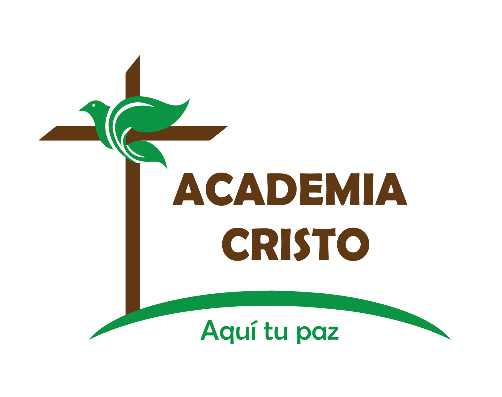 De la Serie: La BibliaAcademia Cristo – Discipulado UnoAprendan de MíDescripción del curso:Sean bienvenidos a nuestro curso La Obra del Salvador. En este curso contemplaremos la obra de nuestro Señor Jesucristo, en específico, la última parte de su vida aquí en esta tierra. Jesús, siendo verdadero Dios y verdadero hombre, tomó sobre sí nuestro castigo. Él vivió una vida perfecta en nuestro lugar y clavó nuestros pecados en la cruz. Su muerte, resurrección y victoria son nuestras porque nos las regaló. Esto es La Gracia, el amor inmerecido, el perdón inmerecido. Y ahora, como sus hijos, “Nosotros amamos porque él nos amó primero” (1 Juan 4:19). “Más bien, sean bondadosos y compasivos unos con otros, y perdónense mutuamente, así como Dios los perdonó a ustedes en Cristo.” Efesios 4:32Este curso fue diseñado con el fin de prepararle para compartir la bella noticia de Jesucristo con su prójimo. Mientras leemos historias clave de la vida de Jesús, practicaremos el método de las Cuatro “C” que nos ayudará a comprender mejor lo que estamos leyendo y compartirlo con quienes nos rodean. Mi oración es que Dios nos enseñe por medio de Su Palabra, y que Dios nos use para compartir estas historias de salvación con otros. Objetivos del cursoLeer y entender historias clave de la vida, muerte, y resurrección de Jesús utilizando el método de las Cuatro “C”: Captar, Contar, Considerar, Consolidar.Compartir una historia clave de la vida, muerte o resurrección de Jesús utilizando el método de las Cuatro “C”:  Captar, Contar, Considerar, Consolidar.Proyecto FinalEl proyecto final es compartir una de las historias de este curso utilizando el método de las Cuatro “C” con un grupo o con otra persona. Pido que ustedes hagan una grabación y que la compartan conmigo o en el grupo del de WhatsApp de nuestro curso. Deseo que practiquen “el arte de compartir” una historia bíblica, con énfasis en la ley y evangelio (el mensaje amargo de Dios y el mensaje dulce de Dios).Esquema del cursoNuestro curso consta de 8 lecciones con períodos de clases en vivo que duran aproximadamente una hora cada una. Las tareas generalmente incluyen un video, una lectura de la Biblia y algunas preguntas. Las tareas están creadas para ayudarles a prepararse para la próxima sesión en vivo y contienen información valiosa y necesaria para completar el curso con éxito. Cada clase comenzará con un saludo y una oración. Después de analizar el tema del día, la clase se centrará en una historia clave de la vida, muerte y resurrección de Jesús y en las oportunidades de utilizar y practicar contando la historia. Es muy importante participar tanto como les sea posible. Termine la clase revisando la tarea para la siguiente clase, concluyendo con una oración o bendición. Los estudiantes siempre están invitados a quedarse después de las clases si tienen más preguntas, dudas o comentarios. 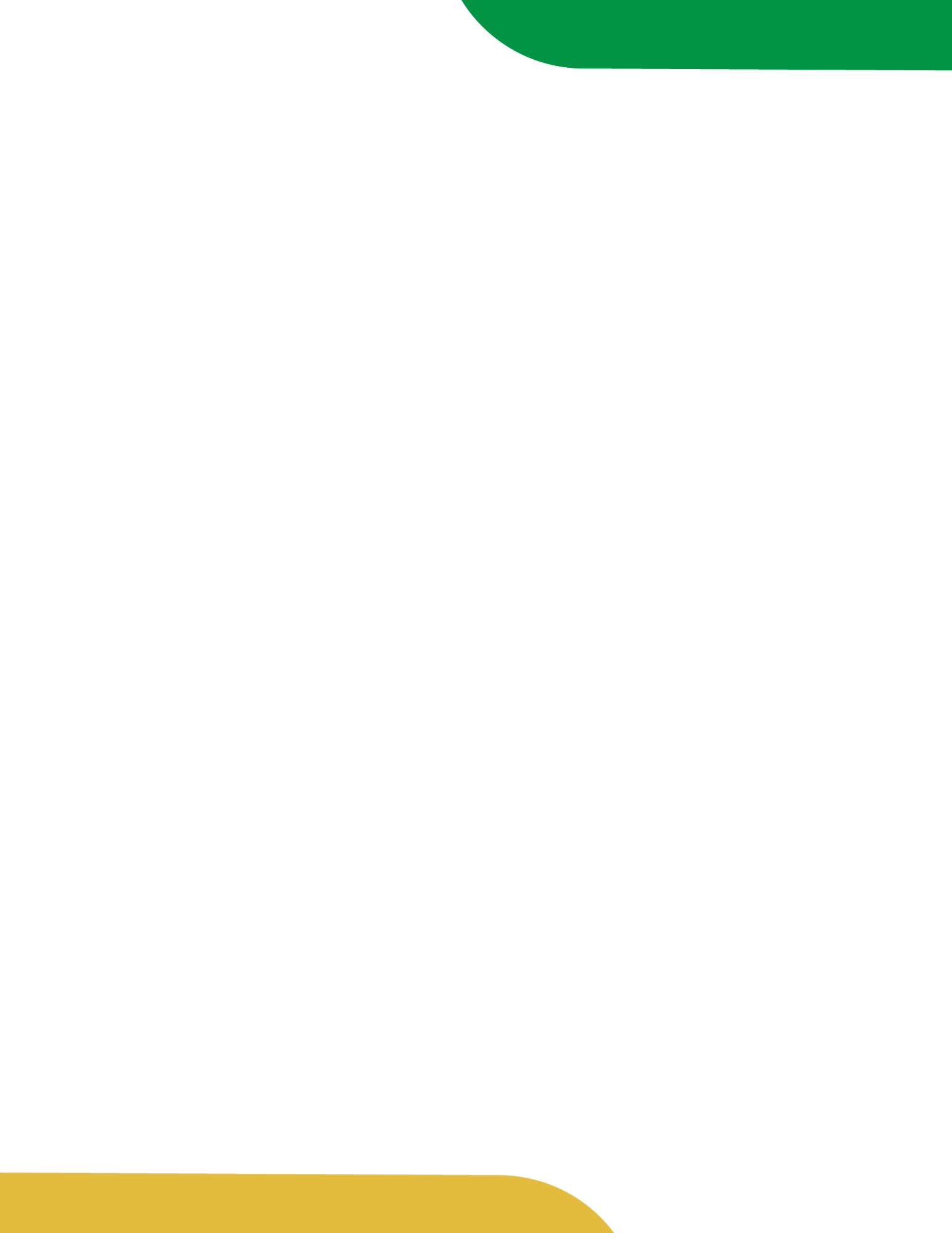 Guía Maestro 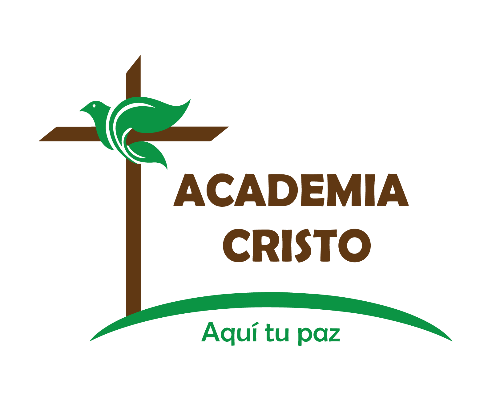 Lección 1 - Jesús Perdona PecadosLucas 5:17-26 Academia Cristo – Discipulado UnoAprendan de MíOBJETIVOS DE LECCIÓN 1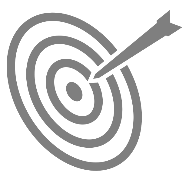 PresentarnosIdentificar el propósito y los objetivos del cursoUsar el método de las Cuatro “C” para leer y entender Lucas 5:17-26Antes de la clase en vivo, el profesor hará lo siguiente en el grupo de WhatsApp:Compartir un video personal de bienvenida al curso.Compartir las instrucciones para conectarse, el horario para la clase en vivo, y el plan de estudios (el plan de estudios se encuentra en páginas 2-3 de este documento).Compartir la tarea para Lección 1: Ver el siguiente video de instrucción: https://www.youtube.com/watch?v=t8PYdR4EQZQ Lea la historia de Lucas 5:17-26 en sus BibliasEn una escala de 1 al 5 (siendo 1 completamente incómodo y 5 extremadamente cómodo), ¿Qué tan cómodo se siente compartiendo una historia bíblica con alguien? Explica por qué elegiste este número.  La Clase en vivoSaludos y BienvenidaOración: Amado Señor y Salvador Jesús, tú sabes que yo preferiría estar siempre saludable y no sufrir accidentes ni enfermedades. Pero a mí también me van a suceder esas cosas. Yo sé que tú puedes ayudarme cuando tenga lesiones o enfermedades. Cristo Jesús, no permitas que yo olvide que lo más importante es tener el perdón de mis pecados. No importa lo que me pueda ocurrir en esta vida, con mis pecados perdonados tengo la seguridad de una morada en el cielo contigo. Dame la fe, por medio de tu palabra, para confiar siempre en ti. Amén. Objetivos de la LecciónPresentarnosIdentificar el propósito y los objetivos del cursoUsar el método de las Cuatro “C” para leer y entender Lucas 5:17-26Descripción del curso: Sean bienvenidos al curso La Obra del Salvador. En este curso contemplaremos la obra de nuestro Señor Jesucristo, en específico, la última parte de su vida aquí en esta tierra. Jesús, siendo verdadero Dios y verdadero hombre, tomó sobre sí nuestro castigo. Él vivió una vida perfecta en nuestro lugar y clavó nuestros pecados en la cruz. Su muerte, resurrección y victoria son nuestras porque nos las regaló. Esto es La Gracia, amor inmerecido, perdón inmerecido. Y ahora, como sus hijos, “Nosotros amamos porque él nos amó primero” (1 John 4:19). “Más bien, sean bondadosos y compasivos unos con otros, y perdónense mutuamente, así como Dios los perdonó a ustedes en Cristo.” Efesios 4:32Este curso fue diseñado con el fin de prepararlos para compartir la bella noticia de Jesucristo con su prójimo. Mientras leemos historias clave de la vida de Jesús, practicaremos el método de las Cuatro “C” que nos ayudará a comprender mejor lo que estamos leyendo y compartirlo con quienes nos rodean. Mi oración es que Dios nos enseñe por medio de Su Palabra, y que Dios nos use para compartir estas historias de salvación con otros. Objetivos del cursoLeer y entender historias clave de la vida, muerte, y resurrección de Jesús utilizando el método de las Cuatro “C”: Captar, Contar, Considerar, Consolidar.Compartir una historia clave de la vida, muerte o resurrección de Jesús utilizando el método de las Cuatro “C”:  Captar, Contar, Considerar, Consolidar.Proyecto FinalEl proyecto final es compartir una de las historias de este curso utilizando el método de las Cuatro “C” con un grupo o con otra persona. Pido que ustedes hagan una grabación y que la compartan conmigo o en el grupo de WhatsApp del curso. Deseo que practiquen “el arte de compartir” una historia bíblica, con énfasis en la ley y evangelio (el mensaje amargo de Dios y el mensaje dulce de Dios).Esquema del cursoEl curso consta de 8 lecciones con períodos de clases en vivo que duran aproximadamente una hora cada una. Las tareas generalmente incluyen un video, una lectura de la Biblia y algunas preguntas. Las tareas están creadas para ayudarles en su preparación para la próxima sesión en vivo y contienen información valiosa y necesaria para completar el curso con éxito. Cada clase comenzará con un saludo y una oración. Después de analizar el tema del día, la clase se centrará en una historia clave de la vida, muerte y resurrección de Jesús y en las oportunidades de utilizar y practicar contando la historia. Es muy importante participar tanto como le sea posible. Termine la clase revisando la tarea para la siguiente clase, concluyendo con una oración o bendición. Los estudiantes siempre están proyectados quedarse después de las clases si tienen más preguntas, dudas o comentarios. Encuesta de Zoom (Las respuestas son anónimas. Mostrar los resultados a la clase en vivo y conversar sobre ellos. Ojo: Hay que crear esta encuesta en Zoom antes de la clase para poder compartirla.)En una escala de 1 al 5, ¿qué tan cómodo se siente compartiendo una historia bíblica con alguien? 1-Completamente incómodo2-Incómodo3-¡No sé! Nunca lo he intentado 4-Cómodo 5- Extremadamente cómodo“Captar”Es la introducción. Es algo interesante que capte la atención y los pone a pensar en el tema del día“Jesús Escandaloso.” Jesús se pasaba tiempo con pecadores escandalosos, gente rechazada por la sociedad y esto chocaba con líderes religiosos del día – los fariseos y los maestros de la ley. Deseo hacer una lista en conjunto con ustedes, una lista de pecadores escandalosos y de gente rechazada y menospreciada por la sociedad que aparecen en la vida de Jesús. Gente con defectos físicos: Leprosos (Mateo 8:1-4), Paralíticos y cojos (la lección de hoy), una mujer con hemorragia, ciegos, sordos) Gente que la sociedad consideraría “loca”: Endemoniados (Mateo 8:28-34), María Magdalena había tenido siete demonios) Extranjeros: oficial romano, una mujer de Tiro y Sidón, SamaritanosGente rechazada por su pecado: Mateo/Leví (cobrador de impuestos), Zaqueo (el jefe de los cobradores de impuestos), La mujer pecaminosa que ungió a Jesús (Lucas 7:36-50), La mujer samaritana en el pozo que había tenido a varios esposos y ahora está viviendo en unión libre (Juan 4), La mujer atrapada en adulterio (Juan 8) Bien lo dice Jesús en la lección de hoy: “Los que están sanos no necesitan de un médico, sino los enfermos. Yo no he venido a llamar al arrepentimiento a los justos, sino a los pecadores.” (Marcos 2:17) “Contar”Explique que ahora va a repasar la historia de Lucas 5:17-26  y que demostrará cómo contar una historia bíblica. Deseamos que los oyentes sepan la historia. También deseamos contar la historia sin explicar, sin añadir comentarios, sin dar opiniones… Trate de tener la historia memorizada. Concéntrese en contar la historia con sus propias palabras, PERO asegúrese de que los detalles sean precisos. <Se cuenta la historia de Lucas 5:17-26.>Platicar las seis preguntas para “Considerar.” ¿Quiénes son los personajes de esta historia?JesúsLos fariseos y los doctores de la ley (maestros de la ley y los escribas eran expertos en la Torá. Preservaban la ley, instruían a la gente la ley. También les llamaban ‘abogados’ y ‘maestros de la ley’Un paralítico y los hombres que cargaban su camillaLa multitud ¿Cuáles son los objetos de esta historia?La camillaLa casa y el tejado¿Dónde ocurrió la historia?Dentro de una casa¿Cuándo ocurrió la historia?Durante el ministerio de Jesús¿Cuál es el problema?No hay forma de llevar al paralítico a JesúsLos fariseos dudan del poder de Jesús para perdonar. ¿Se resuelve el problema? ¿Cómo?Sí, los amigos del paralítico hallan una solución creativa para acercar a su amigo a JesúsJesús demuestra su poder para perdonar pecados (y sanar a los enfermos), y su amor para con los pecadores. Pero aun así los fariseos y maestros de la ley no le creen. Platicar las cuatro preguntas de “Consolidar.”¿Cuál es el punto principal de la historia?Jesús muestra su divina autoridad para perdonar pecados al sanar al hombre paralítico. ¿Qué pecado veo en esta historia y confieso en mi vida?Al igual que los fariseos y escribas yo soy tentado a juzgar a otros como no merecedores de la salvación, cuando de hecho yo necesito la gracia y misericordia de Dios a través de Jesucristo al igual que ellos. ¿En qué versos y palabras de esta historia veo el amor de Dios hacia mi?Aunque he pecado contra Dios innumerables veces y de muchas maneras, yo soy perdonado al igual que el hombre paralítico. Por medio de su palabra, Dios me ha llamado al arrepentimiento. ¿Qué pediré que Dios obre en mí para poner en práctica su Palabra?Que Dios me ayude a ver que el problema más grande en la vida (y en las vidas de los demás) no es la falta de dinero, ni la enfermedad, ni siquiera la muerte física, sino mis pecados que me condenarían a la muerte eterna. Que Dios me ayude a proclamar el perdón de pecados en Jesucristo. Que Dios me guíe a enfocarme en Jesús, y en el nuevo pacto, es decir, el pacto del perdón. La nueva vida en el Espíritu se desliga de la antigua mentalidad que se enfoca en observar la ley ceremonial del Antiguo Testamento. (v. 33-39) “Porque el reino de Dios no es la cuestión de comida ni de bebida, sino de justicia, paz y gozo en el Espíritu Santo. (Romanos 14:17)¿Cómo podemos compartir esta historia con otros? Aquí están tres ejemplos.Ejemplo 1: ¿Por qué Dios no me sana?Ejemplo 2: ¿Puede Jesús realmente perdonarme?Ejemplo 3: ¿Jesús es Dios u hombre?Se puede contestar a cada ejemplo con ¿Puedo contarte una historia de la Biblia? (Lucas 5:17-26)Usamos la Palabra de Dios en nuestras conversaciones porque Hebreos 4:12: “Ciertamente, la palabra de Dios es viva y poderosa, y más cortante que cualquier espada de dos filos. Penetra hasta lo más profundo del alma y del espíritu, hasta la médula de los huesos, y juzga los pensamientos y las intenciones del corazón.” Romanos 10:17: “Así que la fe viene como resultado de oír el mensaje y el mensaje que se oye es la palabra de Cristo.” Deseamos que escuchen a Dios y no al maestro. Conclusión:Encargar la tareaVer el video de lección 2: https://www.youtube.com/watch?v=Wwe-Jqt7py8Leer Mateo 14:13-21 en sus BibliasOración de clausuraDespedidaMaterial extra: La Biblia popular: Lucas https://welsprod.blob.core.windows.net/media/media/academiacristo/pdf-content/biblioteca%20teólogica/bibliapopular29-lucas.pdfGuía Maestro Lección 2 - Jesús Alimenta a los Cinco MilMateo 14:13-21Academia Cristo – Discipulado UnoAprendan de MíOBJETIVOS DE LECCIÓN 2Usar el método de las Cuatro “C” para leer y entender Mateo 14:13-21Analizar las ventajas de leer y de contar/narrar una historia bíblicaPracticar contando una historia bíblicaAntes de la clase en vivo, el profesor compartirá la siguiente tarea en el grupo de WhatsApp:Ver el siguiente video de instrucción: https://www.youtube.com/watch?v=Wwe-Jqt7py8Leer la historia de Mateo 14:13-21 en sus Biblias¿Cuándo sería una buena situación para compartir la historia de Mateo 14:13-21 con alguien? La Clase en vivoSaludos y bienvenidosOración: Amado Padre celestial, sabemos que en la creación tú hiciste posible que creciera el alimento para que comamos, Sabemos, amado Jesús, que tú nos has dicho que no nos preocupemos, pues siempre vas a cuidar de nosotros. Ayúdanos, amado Padre y amado Hijo, a no preocuparnos, sino a confiar en que tú cuidas de nosotros. Y ayúdanos a no olvidar que te demos gracias cada día por todas tus bendiciones. Amén.  Objetivos de la LecciónUsar el método de las Cuatro “C” para leer y entender Mateo 14:13-21Analizar las ventajas de leer y de contar/narrar una historia bíblicaPracticar contando una historia bíblica“Captar”Algunas historias de la vida de Jesús aparecen en varios de los cuatro evangelios. Por ejemplo, la historia de hoy aparece en los cuatro evangelios. ¿Por qué suponen que Dios nos ha dado esta historia (y otras) en los cuatro evangelios y no nada más en uno? Si cuatro personas presencian algo, lo que sea, tal vez ir a un partido de fútbol, a un concierto o comparten una comida, y luego los cuatro escriben informes independientes, cada uno va a incluir diferentes detalles. Esa es la gran bendición que tenemos con los cuatro evangelios. Algunas historias solo aparecen en uno de los evangelios (sobre todo, es Juan quien incluye historias distintas). Pero otras aparecen en los cuatro evangelios (la crucifixión, la resurrección, la alimentación de los 5000, y más). En la lección de hoy, cada uno de los 4 evangelios incluye un detalle interesante que los otros no dan, pero a la vez las historias concuerdan perfectamente.Mateo 14:13-21 (audiencia era judíos, muchas citas y profecías del Antiguo Testamento) Deja muy en claro que fueron cinco mil hombres, sin contar a las mujeres y los niñosMarcos 6:30-44 (Milagros)Los discípulos habían estado tan ocupados que no tenían tiempo para comer. Jesús tuvo compasión de ellos, porque parecían ovejas sin pastor, y comenzó entonces a enseñarles muchas cosas. Jesús les dijo a los discípulos que los pusieran en grupos. Los juntaron en grupos de 100 y 50. Lucas 9:10-17 (una investigación ordenada)Nos dice que era un lugar apartado de la ciudad de BetsaidaJuan 6:1-15 (Lenguaje sencillo, temas profundos, testimonio de primera mano) Subió un monteSe acercaba la pascuaHabía mucha hierbaFue Felipe quien vio lo imposible de dar a comer a tantos, e informó acerca de los recursos. Jesús dio graciasAndrés es el que traía comidaQuisieron hacer rey a Jesús a la fuerzaLa alimentación de los 5000 no es mentira, ni una fábula, ni lenguaje figurado, ni mitología. Es una historia verdadera. “Contar”<Se cuenta la historia de Mateo 14:13-21.>Platicar las seis preguntas de “Considerar.”¿Quiénes son los personajes de esta historia?JesúsLa genteLos discípulos ¿Cuáles son los objetos de esta historia? Una barcaCinco panes y dos pescadosLas doce cestas llenas de lo que sobró¿Dónde ocurrió la historia? Jesús cruzó al otro lado del mar de Galilea (Juan 6:1) Subió un monteUn lugar apartado de Betsaida¿Cuándo ocurrió la historia? Justo después de la muerte de Juan el Bautista (Mateo 14:1-12)¿Cuál es el problema? La gente tiene necesidades físicas y espirituales, ya se está haciendo tarde. Solo hay cinco panes y dos pescados para tanta gente. ¿Se soluciona el problema?Jesús predica la palabra, les sana las dolencias, y les da a comer a todos hasta saciarse. Platicar las cuatro preguntas de “Consolidar.”¿Cuál es el punto principal de la historia?Jesús alimentó a la multitud. ¿Qué pecado veo en esta historia y confieso en mi vida?Yo fallo en reconocer que es Dios quien provee para mis necesidades cotidianas y para mi salvación eterna. ¿En qué versos y palabras de esta historia veo el amor de Dios hacia mi?Cuando Jesús salió de la barca y vio a tanta gente, tuvo compasión de ellos, porque parecían ovejas sin pastor, y comenzó entonces a enseñarles muchas cosas. (Marcos 6:34)Jesús, el Todopoderoso, utilizó su poder para proveer comida de manera milagrosa. Jesús les enseñó a las personas sobre el reino de Dios y proveyó para sus necesidades cotidianas porque él tuvo compasión de ellos. Por su gracia, él hace lo mismo por mí, dándome todo lo que necesito para esta vida y proveyendo para mi salvación eterna. ¿Qué pediré que Dios obre en mí para poner en práctica su Palabra?Que yo ore a Dios en cada comida para reconocer que, ya por medios naturales o por milagros, él provee para mis necesidades diarias. También, que yo le agradezca sobre todo por la gran salvación que él me ha dado gratuitamente. Analizar las ventajas de leer y de contar/narrar una historia bíblicaContar es el paso dos de las 4 C’s. En este paso simplemente queremos asegurar que sepan la historia. Es simplemente contar la historia bíblica, sin explicar, sin añadir mis comentarios, sin dar mis opiniones… Hay varias formas de “contar” la historia: Leer la historia directamente de la BibliaContar la historia. Estás contando la historia en tus propias palabras, pero siendo fiel a la palabra de Dios. En otros contextos pueden dialogar, hacer una obra de teatro, un drama, mostrar un video o algo por el estilo para repasar una historia bíblica. Pero para fines de este curso nos enfocaremos en leer o contar la historia bien. ¿Cuál prefieren? ¿Leer la historia? o ¿Contar la historia en sus propias palabras?  Ahora, ¿cuáles son algunas de las ventajas de leer la historia bíblica? No se pierda ningún detalleLa biblia tiene autoridad y muestra que viene de DiosUn alumno puede leer. No tiene que ser el profesorLa gente puede seguir lo que se está leyendo si tienen Biblias, una Biblia digital en su equipo, o una hoja con el texto, o pueden ver los versículos en la pantalla. ¿Cuáles son algunas de las ventajas de contar/narrar la historia bíblica en sus propias palabras?Si se hace bien, puede captar muy bien la atención de la genteLa cara y los gestos también pueden contar la historiaUno puede usar vocabulario apropiadoPermite más contacto visualCristo suele enseñar contando historias y parábolas. Se puede usar con personas que no leen bienPracticar contando una historia bíblicaEjemplos cuando podemos compartir esta historiaEjemplo 1: ¿Por qué es importante orar antes de comer?Ejemplo 2: ¿Debemos preocuparnos por las necesidades físicas de los demás?Ejemplo 3: ¿Puede Dios realmente cuidar de mí?¡Ahora les toca! Practiquemos contando la historia de Mateo 14:13-21.Explique que creará pequeños grupos de Zoom de dos personas. Pida a los estudiantes que se turnen para contar la historia de Mateo 14:13-21 en su grupito. Pueden compartir la historia con sus propias palabras o pueden leer la historia. Conclusión:Encargar la tareaVer el video de lección 3: https://www.youtube.com/watch?v=AP4M1DMAL14Leer Lucas 19:28-44 en sus BibliasOración de clausuraDespedidaMaterial extra: “Desmitificar” los milagros de JesúsA lo largo de la historia algunos teólogos y filósofos han querido “desmitificar” la Biblia y los milagros de Jesús. O sea, quieren disminuir, o racionalizar los milagros de Jesús y quitarles lo extraordinario. Ya en los primeros siglos después de Cristo, un grupo de judíos en Alejandría proponía explicaciones racionales para los milagros del Antiguo Testamento.  Trataron de quitar lo que era ofensivo a la razón.El filósofo escocés David Hume (m. 1776) no creía en los milagros; para probar su posición apeló a la uniformidad de la naturaleza. Sus afirmaciones alimentaron el fuego del escepticismo sobre los milagros registrados en la Biblia.Unos teólogos alemanes en el siglo XX promovieron el concepto de desmitificar el mensaje de la Biblia. ¿Qué quieren decir? Desmitificar es la idea de que los escritores del Nuevo Testamento estaban culturalmente condicionados por la cosmovisión mítica del primer siglo, es decir, un pensamiento mágico que necesita oír relatos de milagros para aprender lecciones morales y religiosas. Así que, en vez de apelar a la ciencia empírica como un modo de explicar el estado del mundo, los autores bíblicos se referían a conceptos premodernos tales como ángeles, demonios, milagros, etc. Tal forma de pensar, según ellos, ya no sirve en la época moderna porque el hombre ha alcanzado “la mayoría de edad” (Inmanuel Kant). Lo que hace falta es una desmitologización, esto es, quitar todo el ropaje mitológico del Nuevo Testamento. En otras palabras, ellos quieren eliminar todo lo milagroso para encontrar lo principal. Los que no creen en los milagros de la Biblia le están quitando la gloria a Dios.  Le están diciendo al Todopoderoso, “Tú no puedes.” Quieren convertir a Dios en un diosito.  Y ¿nosotros?Nosotros aceptamos que han ocurrido milagros y pueden ocurrir, porque Dios nos lo dice en su Palabra, la Biblia. Dios creó el universo, no está atado por las leyes que él estableció para preservarlo. Dios es infinito (1 Reyes 8:27), no tiene limitaciones, es todopoderoso (Mt 19:26); no hay nada imposible para él.Nosotros creemos que los milagros de Jesús sí ocurrieron tal y como los escritores los describen.  Creemos en las palabras de Juan 20:30-31:  Jesús hizo muchas otras señales en presencia de sus discípulos, las cuales no están escritas en este libro. 31 Pero éstas se han escrito para que ustedes crean que Jesús es el Cristo, el Hijo de Dios, y para que, al creer, tengan vida en su nombre.Les regalamos esta canción que acompaña la lección bíblica de hoy: https://www.academiacristo.com/Musica/A-la-colinaGuía Maestro Lección 3 - El Rey Llega a   JerusalénLucas 19:28-44Academia Cristo – Discipulado UnoAprendan de MíOBJETIVOS DE LECCIÓN 3Usar el método de las Cuatro “C” para leer y entender Lucas 19:28-44.Compartir ¿Cuándo sería una buena situación para compartir la historia de Lucas 19:28-44 con alguien?Analizar el concepto de “proporción” en la enseñanza Antes de la clase en vivo, el profesor compartirá la siguiente tarea en el grupo de WhatsApp:Ver el siguiente video de instrucción: https://www.youtube.com/watch?v=AP4M1DMAL14 Leer la historia de Lucas 19:28-44 en sus Biblias¿Cuándo sería una buena situación para compartir la historia de Lucas 19:28-44 con alguien? La Clase en vivoSaludos y bienvenidosOración: Amado Salvador, yo sé que no siempre te honro con mis pensamientos, palabras y acciones; te pido que me perdones, que me ayudes a verte como mi Rey de todo el mundo, y que te honre y te sirva con todo lo que soy y lo que hago. Te doy gracias porque eres no solo mi Rey, sino también mi Salvador. Amén.  Objetivos de la LecciónUsar el método de las Cuatro “C” para leer y entender Lucas 19:28-44.Compartir ¿Cuándo sería una buena situación para compartir la historia de Lucas 19:28-44 con alguien?Analizar el concepto de “proporción” en la enseñanza Propósito de Academia CristoAcademia Cristo brinda capacitación para cumplir la Gran Comisión de Jesucristo (“Vayan y hagan discípulos de todas las naciones”), ayudándoles a crecer en el conocimiento de la Biblia y orientándoles en cómo llevar la Palabra a otros. Nuestro propósito es ayudarles a conocer y entender las Escrituras, porque en ellas el Espíritu Santo nos muestra el pecado, y conocemos la gracia de Jesucristo. Al apropiarnos del conocimiento del amor de Cristo, entendemos que no podemos quedarnoslo para nosotros solos, y tal como Jesucristo nos llama deseamos compartir la Palabra con otros. “Captar”Canción: Hosanna https://www.youtube.com/watch?v=RiH5OtZnVBo¿De dónde vienen estas palabras y esa celebración? Salmo 118:25-29: “Señor, ¡danos la salvación! Señor, ¡concédenos la victoria!  Bendito el que viene en el nombre del Señor. Desde la casa del Señor los bendecimos. El Señor es Dios y nos ilumina. Únanse a la procesión portando ramas en la mano hasta los cuernos del altar. Tú eres mi Dios, por eso te doy gracias; tú eres mi Dios, por eso te exalto. Den gracias al Señor, porque él es bueno; su gran amor perdura para siempre.”Zacarías 9:9: “¡Alégrate mucho, hija de Sión! ¡Grita de alegría, hija de Jerusalén! Mira, tu rey viene hacia ti, justo, Salvador y humilde. Viene montado en un asno, en un pollino, cría de asna.”“Contar” <Se cuenta la historia de Lucas 19:28-44.>Platicar las seis preguntas para “Considerar.”¿Quiénes son los personajes de esta historia?JesúsLa multitud Los dos discípulos que fueron a conseguir los burrosLos dueños de los burrosFariseos ¿Cuáles son los objetos de esta historia?El burritoAquí en Lucas sólo se menciona el burritoEl evangelio según San Mateo nos cuenta con claridad que dos animales estaban involucrados, la burra y su burrito. No hay contradicción. Mateo da más detalles. Diferencias como estas en los evangelios nos muestran que los cristianos primitivos escribían lo que veían y recordaban mientras eran inspirados por el Espíritu Santo. Los cristianos no se reunían para elaborar una narración fija. Esas diferencias dan autenticidad a las narraciones. Los cristianos de verdad fueron testigos de estos eventos. “Ramas de palmera” (Juan 12:13) No las menciona Lucas, pero los otros evangelios sí. Sus mantosPiedra sobre piedra¿Dónde ocurrió la historia?La entrada de Jerusalén v. 28-44 Jesús viajó desde Betfagé y de Betania pasando por el Monte de Olivos rumbo a Jerusalén https://www.bibliatodo.com/assets/img/large/mapas/ubicacion_geografica_jerusalen.jpg¿Cuándo ocurrió la historia?Domingo de Ramos, ocho días antes de la resurrección¿Cuál es el problema?Jesús tiene una misión por cumplir, pero sus enemigos lo esperan en Jerusalén¿Se resuelve el problema? ¿Cómo?Jesús sabe lo que le espera, y aun así entra en Jerusalén para cumplir su misión. La gente recibe a Jesús con alabanzas. Platicar las cuatro preguntas para “Consolidar.”¿Cuál es el punto principal de la historia? Jesús cumple las profecías del Antiguo Testamento mientras entra a Jerusalén y es alabado por muchos como su rey, el cual es su Señor y Salvador prometido. ¿Qué pecado veo en esta historia y confieso en mi vida? Al igual que muchos en Jerusalén alabaron a Jesús como su Señor y Salvador prometido, pero con un entendimiento falso respecto a su verdadera misión, mi naturaleza pecaminosa a veces prefiere que la prioridad de Jesús sea el proveer un reino terrenal y el darme ventajas terrenales. ¿En qué versos y palabras de esta historia veo el amor de Dios hacia mi? Jesús es mi Rey. Lo veo humilde en Domingo de Ramos, y ahora exaltado en gloria. Él me trae paz verdadera. ¿Qué pediré que Dios obre en mí para poner en práctica esta palabra de Dios? Al igual que los niños pequeños, y muchos quienes creyeron que Jesús era el Salvador prometido, que yo también agradezca y alabe a aquel cuya obediencia perfecta cubre mi desobediencia; y cuyo sufrimiento y muerte inocente pagaron el castigo necesario por mis pecados.  ¿Cuándo sería una buena situación para compartir la historia de Lucas 19:28-44 con alguien?Utilizar grupos pequeños en Zoom. Pida a los estudiantes que propongan tantos ejemplos como sea posible de cuándo podemos compartir esta historia. Considere diferentes audiencias: niños, un amigo, un grupo de mujeres etc. Regresar y compartir en el grupo grande.El poder de “proporción”¿Cuál es mejor en el proceso de aprendizaje? ¿Cuándo el docente comparte y los estudiantes escuchan solamente o cuando el docente permite que los estudiantes sean parte de la conversación? Es importante practicar “el arte de la proporción” en la enseñanza. Uno aprende más si se le permite ser parte del proceso de pensamiento. En los ejemplos, ¿Quién está pensando más? ¿El docente o los alumnos? Cuando compartimos el Evangelio, deseamos que las personas interactúen tanto como sea posible con la Palabra de Dios. Queremos que primero tengan una relación con Dios, y no solo que confíen en su maestro terrenal. Deseamos que los estudiantes hagan trabajo cognitivo y no solo repitan lo que escuchan de otros. El método de las 4 C utiliza “proporción.” Pedimos a los alumnos que interactúen con la Biblia con el Captar, Contar, Considerar, y Consolidar. Por esta razón, es importante contar la historia bíblica simplemente sin agregar nuestros propios detalles. Permita que el alumno interactúe con las Escrituras y luego hágale preguntas al respecto. Guíelos para que hagan más trabajo cognitivo. Conclusión:Encargar la tareaVer el video de lección 4: https://www.youtube.com/watch?v=-3Y9QFuuTekLeer Mateo 26:17-29 en sus BibliasOración de clausuraDespedidaMaterial extra: La Semana SantaMuchos “celebran la Semana Santa,” pero pocos conocen la historia verdadera. Veamos el panorama de la llamada “Semana Santa,” y qué sucedió en cada día. Domingo de Ramos: La entrada triunfal; en la noche Jesús se queda en Betania Lunes: Jesús maldice una higuera y limpia el templo otra vez. Martes: Pasa el día enseñando con muchas parábolas. Los sacerdotes y los maestros de la ley vienen a ponerle trampas. Jesús tiene palabras fuertes para los fariseos. También enseña a los discípulos acerca del fin de los tiempos y la destrucción de Jerusalén. Miércoles: El Sanedrín se pone de acuerdo con Judas para que les entregue a Jesús. La corte suprema era el sanedrín, que estaba integrado por 70 hombres presididos por el sumo sacerdote. Sólo esta corte podía considerar los temas relacionados con la guerra o la imposición de la pena de muerte, aunque en la época de Jesús cualquier pena de muerte tenía que ser aprobada e impuesta por la corte romana. Jueves: Jesús les lava los pies a sus discípulos, celebran la cena de la Pascua, y van a Getsemaní donde Jesús ora y es arrestado (nota: no sabemos la hora exacta de su arresto, tal vez ya era técnicamente el viernes muy de madrugada).Viernes: Jesús comparece ante el concilio judío, Pilato, Herodes, otra vez Pilato, y luego es llevado al Gólgota para ser crucificado, muerto y sepultado. Sábado: Descansan. Domingo: Día de la resurrección Les compartimos una canción apta para su uso en las fechas de la Semana Santa y Domingo de Ramos https://www.academiacristo.com/Musica/HosannaGuía Maestro Lección 4 - La Primera Cena del SeñorMateo 26:17-29 Academia Cristo – Discipulado UnoAprendan de MíOBJETIVOS DE LECCIÓN 4Usar el método de las Cuatro “C” para leer y entender Mateo 26:17-29Practicar contando la historia de la Primera CenaIdentificar qué es la Santa CenaAntes de la clase en vivo, el profesor compartirá la siguiente tarea en el grupo de WhatsApp:Ver el siguiente video de instrucción: https://www.youtube.com/watch?v=-3Y9QFuuTek  Leer la historia de Mateo 26:17-29 en sus BibliasEscribir la historia de Mateo 26:17-29 en tus propias palabras. La Clase en vivoSaludos y bienvenidosOración: Amado Señor Jesús, estoy muy agradecido por tu amor. No solo llevaste una vida perfecta en este mundo por mí, sino que fuiste a la cruz para pagar mis pecados; y siempre expresaste tu amor mientras estuviste aquí en la tierra. Te pido que me perdones por no amarte más, enséñame a amarte cada vez más, en gratitud por tu amor para mí. Amén.  Objetivos de la LecciónUsar el método de las Cuatro “C” para leer y entender Mateo 26:17-29Practicar contando la historia de la Primera CenaIdentificar qué es la Santa Cena“Captar”Juan 13:3-17 contiene la historia de cómo Jesús trató a los discípulos antes de la cena de la Pascua. Dice la Palabra que: Jesús sabía que había venido de Dios, que iba a volver a Dios y que el Padre le había dado toda autoridad; así que, mientras estaban cenando, Jesús se levantó de la mesa, se quitó la capa y se ató una toalla a la cintura. Luego echó agua en una palangana y se puso a lavar los pies de los discípulos. Pero Simón Pedro protestó diciendo: ¿Señor, tú me vas a lavar los pies a mí? ¡Jamás permitiré que me laves los pies! ¿Por qué Jesús les lavó los pies a sus discípulos antes de la Cena de la Pascua? En los tiempos de Cristo, los anfitriones normalmente tendrían a un sirviente lavando los pies de sus invitados, quienes usaban sandalias y caminaban por caminos de polvo. No hay mención de un sirviente en el aposento alto donde Jesús y sus discípulos comerían la comida de la Pascua. Un recipiente de agua estaba disponible, pero ninguno de los discípulos se rebajaría a tomar la tarea de un sirviente. Jesús, quien “no vino para que le sirvan, sino para servir, y para dar su vida en rescate por muchos” (Mateo 20:28), toma la tarea de un sirviente y lava los pies de sus discípulos. Jesús nos da la respuesta en Juan 13: 12-15Después de lavar los pies de los discípulos, Jesús dijo: ¿Entienden ustedes lo que les he hecho? Ustedes me llamen Maestro y Señor, y tienen razón, porque lo soy. Pues si yo, el Maestro y Señor, les he lavado ustedes los pies, también ustedes deben lavarse los pies unos a otros. Yo les he dado un ejemplo, para que ustedes hagan lo mismo que yo les he hecho. También sirve para recordarles a sus discípulos (y a nosotros) que en Cristo son limpios espiritualmente. Jesús le contestó a Pedro: “Ahora no entiendes lo que estoy haciendo, pero después lo entenderás. Si no te los lavo, no podrás ser de los míos.”“Contar”<Se cuenta la historia de Mateo 26:17-29.>Platicar las seis preguntas para “Considerar.”¿Quiénes son los personajes de esta historia?JesúsLos discípulos ¿Cuáles son los objetos de esta historia?La mesaEl platoEl pan, sin duda era pan sin levadura (Éxodo 12:17-20)La copa¿Dónde ocurrió la historia?El aposento alto de una casa¿Cuándo ocurrió la historia?El primer día de la fiesta de los panes sin levadura. ¿Cuál es el problema?Uno de los discípulos ha traicionado a Jesús¿Se resuelve el problema? ¿Cómo?Jesús identifica a Judas, pero eso no lo detiene.Platicar las cuatro preguntas de “Consolidar.”¿Cuál es el punto principal de la historia?Jesús instituyó la Santa Cena para sus discípulos dando su cuerpo y sangre que al mismo tiempo eran el pan y vino para el perdón de sus pecados. ¿Qué pecado veo en esta historia y confieso en mi vida?Al igual que los discípulos, yo soy tentado a negar que Jesús es mi Señor y Salvador y soy tentado a amar algo más que a él. ¿En qué versos y palabras de esta historia veo el amor de Dios hacia mi?Sabiendo el terrible sufrimiento que él iba a experimentar, aun así, Jesús se preocupaba por sus discípulos advirtiéndoles y dándoles consuelo y esperanza. En la Palabra y la Santa Cena hace lo mismo por nosotros. Jesús dio su cuerpo y su sangre para el perdón de mis pecados. En la Cena del Señor como el pan, que es su cuerpo, y tomó de la copa que es su sangre para el perdón de mis pecados, junto con otros creyentes. ¿Qué pediré que Dios obre en mí para poner en práctica su Palabra?Que celebremos la Santa Cena para recordar lo que Jesús hizo por nosotros y para recibir la seguridad de que nuestros pecados son perdonados. Necesitamos esta seguridad porque luchamos con nuestra carne pecaminosa todos los días. Practicar contando la historia de la Primera CenaCompartir la siguiente situación con la clase: Imagina que estás hablando con una amiga y ella pregunta: ¿Qué es la comunión/la santa cena? ¿Cómo responderías? En Academia Cristo, ofrecemos un curso llamado “Oración y Los Sacramentos”, en este curso estudiamos la Santa Cena con más profundidad. ¡Para algunas personas, este puede ser un tema desafiante! Pero en este curso, veremos que podemos encontrar respuestas en la Palabra de Dios y podemos responder a preguntas difíciles contando historias bíblicas. Hoy practicaremos respondiendo esta pregunta simplemente contando la historia de la Primera Cena del Señor. Divida la clase en pequeños grupos para permitir que los estudiantes practiquen este escenario. Pida a un estudiante ser Persona #1 y que el otro responda contando la historia. Si hay tiempo, haga que los estudiantes inviertan los roles. Persona 1: Amiga, sé que eres cristiana. Tengo una pregunta para ti: ¿Que es la Santa Cena? Persona 2: ¡Qué buena pregunta! ¿Puedo contarte una historia de la Biblia que nos muestre la respuesta? La Pascua y la Cena del SeñorLa Santa CenaTambién se llama:La Santa Comunión: 1. La unidad entre los elementos y el cuerpo y la sangre de Jesús, 2. La unidad entre los creyentes y su Salvador y 3. La unidad entre los creyentes como un cuerpo (1 Corintios 10:17). Santa Cena: 1 Corintios 11:20La Eucaristía: Que es decir acción de gracias, 1 Corintios 11:24El Sacramento del Altar: sacramento porque Jesucristo unió a los elementos terrenales (pan y vino) con la promesa que en la Cena del Señor los creyentes reciben el perdón de pecados; altar porque recibimos su Santa Cena “en memoria” del sacrificio que él hizo por nosotros en la cruz. (“este pan es mi cuerpo, entregado por ustedes”, y “esta copa es el nuevo pacto en mi sangre, que es derramada por ustedes” Lucas 22:19,20).  En el nuevo pacto (Jeremías 31:31-34), Dios perdona la maldad de su pueblo.  ¿De dónde viene la Santa Cena en la Biblia? La institución de la Santa Cena se encuentra en los evangelios de Mateo, Marcos, y Lucas, y también en la primera carta del apóstol Pablo a los Corintios, capítulos 5 y 11. Aunque Juan no habla de la Santa Cena, él nos cuenta mucho sobre lo que dijo e hizo Jesús antes y después de instituir la Cena. ¿Cuál es la conexión entre la Pascua y la Cena del Señor? Jesús instituyó la Cena mientras celebraba la Pascua con sus discípulos la noche antes de ser crucificado. La fiesta de la Pascua tiene su origen en el libro de Éxodo que cuenta la historia del pueblo de Israel esclavizado en Egipto. Dios había enviado a Moisés y una serie de plagas a Egipto para convencer al faraón de “dejar ir a mi pueblo” pero el faraón se negó. Al final, Dios ordenó al pueblo celebrar La Pascua, es decir que cada familia tenía que encontrar un cordero de un año y sin defecto. Ellos iban a tomar su sangre y colocarla en los dos postes y en el dintel de las puertas de sus casas. Ellos también debían comer una cena especial. En esta noche de la Pascua, Dios pasó por todo Egipto para dar muerte a todos los primogénitos. Pero la sangre de los corderos salvó a los que estaban dentro de las casas marcadas con la sangre del cordero. Dios ordenó a los Israelitas que continuaran celebrando la Pascua todos los años como recordatorio de ese evento. (Éxodo 12) y fue durante esta celebración de la Pascua que Jesús instituyó la Santa Cena. La conexión entre la Santa Cena, la crucifixión de Jesús y la Pascua es muy clara en el Nuevo Testamento. El apóstol Pablo llama a Jesús “nuestro Cordero Pascual” (1 Corintios 5:7), al igual que Juan el Bautista lo había llamado “el Cordero de Dios que quita el pecado del mundo.” (Juan 1:29)Escribiendo a creyentes, el apóstol Pedro dice, “como bien saben, ustedes fueron rescatados de la vida absurda que heredaron de sus antepasados. El precio de su rescate no se pagó con cosas perecederas, como el oro o la plata, sino con la preciosa sangre de Cristo, como de un cordero sin mancha y sin defecto” (1 Pedro 1:18,19).  Al tomar la Cena, recordamos el precio que pagó Jesús. La conexión entre la Pascua en Éxodo 12 y Jesucristo es notable. El cordero escogido para la Pascua era sin defecto (Éxodo 12:5); Jesús era sin pecado. El cordero fue sacrificado; Jesús fue crucificado. Los Israelitas tenían que rociar la sangre del cordero en los dinteles de la puerta de sus casas (Éxodo 12:7); la sangre de Jesucristo nos limpia de todo pecado. “Todo un ejército de ángeles destructores” (Salmo 78:49,51) perdonó a los primogénitos de los Israelitas de la muerte y liberó a la nación de la esclavitud en Egipto (Éxodo 12:13,17); Jesús nos liberó de la muerte eterna y de la esclavitud del pecado. Cuerpo y sangreEn la Santa Cena Jesús da el pan y el vino y su cuerpo y sangre a los que la reciben, porque Jesús dice del pan, “Esto es mi cuerpo (Marcos 14:22), y del contenido de la copa, “Esto es mi sangre del pacto, que es derramada por muchos” (Marcos 14:24). La copa contenía “el fruto de la vid” (Marcos 14:25), el cual hubiera sido vino, el jugo fermentado de uvas. El apóstol Pablo escribe en 1 Corintios 10:16, “Esa copa de bendición por la cual damos gracias, ¿no significa que entramos en comunión con la sangre de Cristo?” El cuerpo y la sangre de Cristo están presentes en el pan y vino porque la Biblia nos lo dice. Puntos clavesEn fin, Jesús dice que la Santa Cena es “para el perdón de pecados.” Creemos que el pan y el vino están presentes en la Santa Cena. Creemos que el cuerpo y la sangre de Cristo están presentes también. La Santa Cena no es un sacrificio. Jesús se dio a sí mismo en sacrificio, una vez por todos. La Santa Cena no es una mera representación: Jesús dice, “Esto es mi cuerpo…” Es importante examinarnos antes de tomar la Santa Cena y discernir el cuerpo y la sangre de Cristo. En la Santa Cena gozamos de la comunión que tenemos con Dios y con nuestros hermanos y hermanas en la fe cristiana. Conclusión:Encargar la tareaVer el siguiente video para la lección 5: https://www.youtube.com/watch?v=AYQid3cWQ94Leer Lucas 22:39-62 en sus BibliasOración de clausuraDespedidaMaterial extra: La Explicación del Catecismo de la Santa Cena:EL SACRAMENTO DE LA SANTA CENA, Cómo el jefe de la familia debe enseñarlo sencillamente en su casa. LA INSTITUCIÓN DE LA SANTA CENA. Primero: ¿Qué es el sacramento de la Santa Cena? Es el verdadero cuerpo y sangre de nuestro Señor Jesucristo junto con el pan y el vino, instituido por Cristo para que nosotros los cristianos comamos y bebamos. ¿Dónde está escrito esto? Los santos evangelistas Mateo, Marcos y Lucas y el apóstol Pablo nos dicen: Nuestro señor Jesucristo, la noche en que fue entregado, tomó pan; y habiendo dado gracias, lo partió y dio a sus discípulos, diciendo: “Tomad, comed; esto es mi cuerpo que por vosotros es dado. Haced esto en memoria de mí.” Así mismo tomó la copa, después de haber cenado, y habiendo dado gracias, la dio a ellos, diciendo: “Bebed de ella todos; esta copa es el nuevo pacto en mi sangre, que es derramada por vosotros y por muchos para perdón de los pecados. Haced esto, todas las veces que bebiereis, en memoria de mí.” LAS BENDICIONES DE LA SANTA CENA. Segundo: ¿Qué bendiciones recibimos por comer y beber? Esto nos lo enseñan estas palabras: “Por vosotros dado y derramado para remisión de los pecados”. Por medio de estas palabras recibimos el perdón de los pecados, la vida y la salvación en este sacramento. Porque donde hay perdón de pecados, allí hay también vida y salvación.EL PODER DE LA SANTA CENA. Tercero: ¿Cómo puede este comer y beber hacer cosas tan grandes? Ciertamente, el comer y beber no es lo que las hace, sino las palabras: “por vosotros dado” y “por vosotros derramada para perdón de los pecados”. Estas palabras son, junto con el comer y beber, lo principal en este sacramento. Y el que cree estas palabras obtiene lo que ellas dicen expresamente, el perdón de los pecados.LA RECEPCIÓN DE LA SANTA CENA. Cuatro: ¿Quién, entonces, está apropiadamente preparado para recibir este sacramento? El ayuno y otras preparaciones externas pueden tener un buen propósito, pero apropiadamente preparado es quien tiene fe en estas palabras: “por todos dado” y “por vosotros derramada para perdón de los pecados”. Mas el que no cree estas palabras o duda de ellas no está preparado, porque las palabras “por vosotros” exigen un corazón creyente.Guía Maestro Lección 5 - GetsemaníLucas 22:39-62Academia Cristo – Discipulado UnoAprendan de MíOBJETIVOS DE LECCIÓN 5Usar el método de las 4 “C” para leer y entender Lucas 22:39-62Analizar cuándo sería una buena oportunidad de compartir esta historiaIdentificar la diferencia entre Judas y PabloAntes de la clase en vivo, el profesor compartirá la siguiente tarea en el grupo de WhatsApp:Ver el siguiente video de instrucción: https://www.youtube.com/watch?v=AYQid3cWQ94 Leer la historia de Lucas 22:39-62 en sus Biblias.Escribir la historia de Lucas 22:39-62 en tus propias palabrasLa Clase en vivoSaludos y bienvenidosOración: Oh, Señor, tú debiste tener un gran temor por el sufrimiento por lo que sabías que ibas a tener que pasar. Pero lo hiciste voluntariamente, por mí, y por todo el mundo. Te pido que me perdones cuando no estoy dispuesto a hacer lo que tú me pides que haga, que me ayudes a apreciar todo lo que hiciste por mí y a estar siempre dispuesto a obedecerte en todo. Amén. Objetivos de la LecciónUsar el método de las 4 “C” para leer y entender Lucas 22:39-62Analizar cuándo sería una buena oportunidad de compartir esta historiaIdentificar la diferencia entre Judas y Pablo“Captar”¿Cómo te gusta orar?De tiempo para que todos contesten por chat o en voz alta. Hoy tenemos el gran privilegio de estudiar el ejemplo de Jesús en oración. “Contar”<Se cuenta la historia de Lucas 22:39-62.>Platicar las seis preguntas para “Considerar.”¿Quiénes son los personajes de esta historia?Jesús Los discípulosEl ángelLa turbaJudasEl siervo del sumo sacerdote (Malco)Los principales sacerdotesLos jefes de la guardia del temploLos ancianosPedroLa criada¿Cuáles son los objetos de esta historia?EspadasPalosEl galloLa fogata¿Dónde ocurrió la historia?Monte de Olivos, GetsemaníLa casa del sumo sacerdote. ¿Cuándo ocurrió la historia?El jueves, la noche en que Jesús fue traicionado, después de la cena de la PascuaLa noche antes de la muerte de Jesús¿Cuál es el problema?Jesús está angustiado al extremo.Vienen para arrestar a Jesús.Se dan cuenta de que Pedro es discípulo de Jesús. ¿Cómo reaccionaría él? ¿Se resuelve el problema? ¿Cómo?Jesús ora a su Padre, y está dispuesto a someterse a la voluntad de su Padre, y un ángel lo fortalece.Jesús permite que lo arresten. Pedro niega a Jesús, tal como Jesús le había dicho. Platicar las cuatro preguntas de “Consolidar.”¿Cuál es el punto principal de la historia?Jesús ora a su Padre en Getsemaní, es arrestado y abandonado por sus discípulos. ¿Qué pecado veo en esta historia y confieso en mi vida?A veces no velo, ni oro en la hora de tentación, o pienso que no es importante prepararme espiritualmente. Me avergüenzo de ser seguidor de Cristo, igual que Pedro. ¿En qué versos y palabras de esta historia veo el amor de Dios hacia mi?Jesús enfrentó una verdadera tentación de no hacer la voluntad de Dios, y siendo fortalecido por su Padre celestial permitió que le arrestaran, enjuiciaran, y crucificaran. Su victoria sobre la tentación es mi victoria sobre el pecado, la muerte, y Satanás. Tengo esta victoria mediante la fe en Jesucristo, mi Salvador. ¿Qué pediré que Dios obre en mí para poner en práctica su Palabra?Orar en la hora de tentación para que Dios me fortalezca para hacer su voluntad, confiado en la obra redentora de Jesucristo por mí. ¿Cuándo sería una buena oportunidad de compartir esta historia? Ahora, ustedes van a trabajar en grupo para hacer una lista de oportunidades ESPECÍFICAS cuándo podemos compartir la historia de la oración de Jesús en el Getsemaní con otros. Pueden pensar en situaciones, preguntas, eventos, etc. ¡La persona que vive más al sur va a tomar las notas y compartir cuando regresemos al grupo grande! ¿Cuál es la diferencia entre Judas y Pedro? ¿Sus pecados?Judas traicionó al Señor. Amó el dinero. Pedro lo negó. ¿Uno es más grave que el otro? No. ¿Su reacción? Los dos reconocieron su pecadoJudas dice, “He pecado al entregar sangre inocente.”Pedro salió llorando amargamente.Se puede decir que los dos sintieron remordimiento. La diferencia es … arrepentimiento en feJudas no tuvo fe, y se mató“Simón, Simón, Satanás ha pedido sacudirlos a ustedes como si fueran trigo; pero yo he rogado por ti, para que no te falta la fe. Y tú, cuando haya vuelto, deberás confirmar a tus hermanos.”Podemos decir que Pedro siguió con fe en Jesús, se arrepintió. Jesús lo restauró, y llegó a ser columna de la iglesia. Aquí está más información sobre Judas y Pedro de Profesor Korthals. ¿Judas se arrepintió de su crimen? Por lo que sabemos, no lo parece. En Hechos se nos dice que otro fue seleccionado “para hacerse cargo de este ministerio apostólico, que Judas dejó para ir adonde le corresponde” (1:25). La determinación final con respecto a Judas está en manos del Señor. Todo lo que podemos hacer es examinar las acciones de Judas y aplicar las lecciones de sus experiencias a nuestros propios personajes. Nunca clamó a su Maestro: “¡Oh, Señor, ¡perdona! ¡Lo siento, estaba tan equivocado!” No, sino que acudió a sus cómplices del crimen, los principales sacerdotes que no podía otorgar perdón. Su orgullo le impidió enfrentarse a sus hermanos y buscar su perdón y su ayuda para recuperarse de sus pecados. Cuando el Apóstol Pedro pecó al negar al Señor tres veces, humildemente volvió a sus hermanos y se arrepintió. Judas actuó con orgullo hasta el final. En su mente pensó que la única salida era suicidarse, porque dar marcha atrás habría significado admitir todo lo que estaba equivocado. No pensó en la asistencia especial del Espíritu Santo que se le proporcionó. Egoístamente terminó su pacto de negarse a sí mismo, tomar su cruz y seguir a Jesús. En cambio, se suicidó.En el caso de Judas, Jesús ofreció muchas oportunidades para que Judas se arrepintiera. Jesús fue de un espíritu gentil y generoso con Judas hasta el último acto cuando Judas traicionó a Jesús con un beso. Judas todavía tenía la opción en ese momento de buscar el perdón de su Maestro. Debemos tomar en serio la lección de esta manera amable de Jesús cuando tratamos con aquellos que se oponen a nosotros. Debemos tener en cuenta que no somos los jueces de los corazones de nuestros hermanos. Tanto Pedro como Judas se opusieron al Señor, pero Jesús fue amoroso y paciente con ellos. Trabajó con ellos para ayudarlos a regresar a la armonía. con Dios. Dios permitió que Pedro se desviara de la fe por un tiempo solo para mostrarle a Pedro la lección de su carne frágil.Algunos de nuestros hermanos cristianos también pueden alejarse del Señor y, sin embargo, todavía hay esperanza para el final. Judas Iscariote tuvo todas las oportunidades para ser purificado por la verdad y ser útil en la obra del Señor, pero en cambio se convirtió en siervo de Satanás. Jesús dijo que de los doce apóstoles que le fueron dados por su Dios Padre, “Ninguno se ha perdido sino el destinado a la destrucción” (Juan 17:12). Jesús también dijo: “Pero ¡ay de aquel hombre que entrega al Hijo del Hombre! Más le valdría no haber nacido” (Mateo 26:24; Juan 6:70). Judas renunció a su privilegio como fiel seguidor de Jesús: uno que sería digno de ser llamado uno de los doce Apóstoles del Cordero. Aunque aprendemos lecciones de la vida de Judas Iscariote, no podemos reclamarlo como alguien que es un fundamento firme para la Iglesia. En cambio, el lugar de honor que habría ocupado como parte de la obra del Mesías fue ocupado por otro.Conclusión:Encargar la tareaVer el siguiente video para la lección 6: https://www.youtube.com/watch?v=AoPHTUrUT7cLeer Lucas 23:13-24 en sus BibliasOración de clausuraDespedidaMaterial extra: Les compartimos una canción didáctica acerca de la Semana Santa  https://www.academiacristo.com/Musica/La-semana-que-cambio-al-mundoGuía Maestro Lección 6 - Jesús es CrucificadoLucas 23:13-34Academia Cristo – Discipulado UnoAprendan de MíOBJETIVOS DE LECCIÓN 6Usar el método de las 4 “C” para leer y entender Lucas 23:13-34Identificar los pasos para cumplir el proyecto final del curso.Compartir su plan para cumplir el proyecto final del curso. Antes de la clase en vivo, el profesor compartirá la siguiente tarea en el grupo de WhatsApp:Ver el siguiente video de instrucción: https://www.youtube.com/watch?v=AoPHTUrUT7c Leer la historia de Lucas 23:13-34 en sus Biblias.Identificar 3 situaciones específicas cuando sería buena compartir la historia de Lucas 23:13-34La Clase en vivoSaludos y bienvenidosOración: Amado Señor Jesús, te pido que perdones mis muchos pecados que te clavaron en la cruz. Yo creo que tú eres mi Salvador y que tú ganaste el perdón para mí. Te pido que me ayudes a seguir creyendo en ti hasta que muera, para que pueda ser salvo eternamente. Amén. Objetivos de la LecciónUsar el método de las 4 “C” para leer y entender Lucas 23:13-34Identificar los pasos para cumplir el proyecto final del curso.Compartir su plan para cumplir el proyecto final del curso. “Captar”Jesús Nuestro ReyPoncio Pilato gobernaba como el gobernador romano de Judea de 26 a 36 d.C. Aunque tenía el poder del imperio romano con él, era vulnerable a la presión política. A los judíos les amargaba el gobierno romano y se rebelaron en varias ocasiones incluso durante el gobierno de Pilato (Lucas 13:1). Durante el juicio de Jesús, los líderes religiosos estaban provocando a Pilato cuando acusaban falsamente a Jesús de subvertir a la nación, oponerse al pago de impuestos al César, y afirmar ser rey. El emperador esperaba que Pilato mantuviera la paz; y si le llegara la noticia de que él no tuvo éxito, su puesto sería puesto en riesgo. Aunque él tenía a los soldados y la autoridad del imperio, Pilato podía ser manipulado.El gobernador romano no acepta el cargo, de que Jesús dice ser el Hijo de Dios, como una razón válida para ejecutarlo. Por consiguiente, los líderes religiosos esconden su motivación, diciendo, “Si no fuera un malhechor… no te lo habríamos entregado (Juan 18:30). Pero Pilato dijo, “Pues llévenselo ustedes y júzguenlo según su propia ley” (Juan 18:31). En efecto, los líderes religiosos dicen que sí lo hicieron, pero que quieren que Jesús sea ejecutado. Entonces Pilato preguntó a Jesús – Eres tú el rey de los judíos? Jesús contestó: Mi reino no es de este mundo. Si lo fuera, mis propios guardias pelearían para impedir que los judíos me arrestaran. Pero mi reino no es de este mundo. Le dijo entonces Pilato: ¡Así que eres un rey! Jesús contestó: Eres tú quien dice que soy rey. Yo para esto nací, y para esto vine al mundo: para dar testimonio de la verdad. Todo el que está de parte de la verdad escucha mi voz. (Juan 18)Entonces Jesús explica que él es un rey en el sentido espiritual, no en el sentido político. Jesús ofrece enseñarle a Pilato la Verdad sobre el reino de Dios. Él le diría a Pilato que él es realmente el Salvador prometido. Pero Pilato descarta la invitación de Jesús. Él pregunta, “¿Y qué es la verdad?”, indicando su creencia cínica que no hay una verdad absoluta. Pilato tiene que obedecer a un emperador romano corrupto, de cuyo apoyo y caprichos tiene que depender. Su imperio tiene templos en todos lados para adorar a muchos dioses e incluso al emperador mismo. Pilato solamente ve una lucha de poder; él no escucha a Jesús. Jesús padece todo esto. No discute sobre las mentiras y las falsas acusaciones. Solamente da testimonio de la verdad. Él es de arriba. Su reino es espiritual. Él es el camino, la verdad y la vida. Él permite que el juicio brutal e injusto siga su curso. Es la voluntad de su Padre y es su propia voluntad: Él será levantado en una cruz como lo fue profetizado para redimir a Pilato, los soldados romanos, los líderes religiosos de los judíos, y el mundo entero. “Contar”<Se cuenta la historia de Lucas 23:13-34.>Platicar las seis preguntas para “Considerar.”¿Quiénes son los personajes de esta historia?PilatoLos principales sacerdotesLos gobernantesEl pueblo HerodesBarrabásJesúsSimón de CireneUna gran multitudLas mujeres de JerusalénDos malhechores crucificados con JesúsLos soldados romanos¿Cuáles son los objetos de esta historia?La cruzLos vestidos de Jesús¿Dónde ocurrió la historia?Primero delante de PilatoDespués lo llevan al Calvario¿Cuándo ocurrió la historia?La mañana del llamado “Viernes Santo.” ¿Cuál es el problema?Se levantaron los reyes de la tierra unidos contra el Señor y su Ungido… (salmo 2:2)La serpiente le está mordiendo el talón de la Simiente de la mujer (Génesis 3:15)¿Se resuelve el problema? ¿Cómo?Aún no. Parece que los malos van ganados. Pero Jesús va ganando en el sentido de que todo va conforme al plan. Platicar las cuatro preguntas de “Consolidar.”¿Cuál es el punto principal de la historia?Jesús es entregado, tratado como objeto de burla y crucificado. En el proceso sigue mostrando amor por la gente de Jerusalén y por los que le están poniendo en la cruz. ¿Qué pecado veo en esta historia y confieso en mi vida?Jesús murió por mis pecados, y él quiere que yo reconozca mi pecaminosidad y mi necesidad por el perdón que él ganó en la cruz por mí. Él quiere arrepentimiento. ¿En qué versos y palabras de esta historia veo el amor de Dios hacia mi?El profundo y maravilloso amor de Jesús que le llevó no solamente a la cruz por mis pecados, pero aun en ese momento a orar por mi perdón, me asegura que su sufrimiento y muerte inocente ganaron mi perdón. Jesús sigue intercediendo por mí delante del Padre.  ¿Qué pediré que Dios obre en mí para poner en práctica su Palabra?Qué, a diferencia de las mujeres quienes sentían mera simpatía y a diferencia de los líderes religiosos quienes se burlaban de Jesús, yo confíe en él para el perdón y la salvación eterna. Quiero mostrarles amor a mis enemigos y a los que me persiguen. Identificar los pasos para cumplir el proyecto final del cursoProyectos Finales de Academia CristoSon sumamente necesarios para aprobar el curso. La Calificación aparece en su expediente como estudiante de Academia Cristo. Son oportunidades para ver lo que has aprendido. También son oportunidades para entender lo que no entiendes bien todavía. (¡Te invito a conversar conmigo!) Son oportunidades para el profesor para ver cómo se puede enseñar mejor. Proyecto FinalEl proyecto final de este curso es compartir una de las historias de este curso utilizando el método de las Cuatro “C” con un grupo o con otra persona. Pido que ustedes hagan una grabación y que la compartan conmigo o en el grupo de WhatsApp del curso. Deseo que practiquen “el arte de compartir” una historia bíblica, con énfasis en la ley y evangelio (el mensaje amargo de Dios y el mensaje dulce de Dios). Dile a los estudiantes que esta es también una oportunidad para practicar invitando a personas: familiares o alguien más a estudiar la Biblia. Esto puede ser intimidante para algunos de los estudiantes, entonces bríndales oportunidades de pensar en cómo invitar a otros. Pregúntales: ¿Cuáles son algunas formas en que puedes invitar a alguien a participar en tu proyecto final? Muestra a los estudiantes el guión para el proyecto final. Explica cada parte. Informales que lo más importante es la grabación porque este curso se enfoca en CONTAR. Compartir su plan para cumplir el proyecto final del curso. Grupos PequeñosFormar grupos pequeños. En los grupos pequeños, compartir su plan para cumplir el proyecto final. ¿Qué historia? ¿Con quién? ¿Cómo? ¿Estás nerviosa? Aprovechan este tiempo para pedir ayuda de otras hermanas. Conclusión:Encargar la tareaVer el siguiente video para la lección 7: https://www.youtube.com/watch?v=ZE3_kp5LoZ0Leer Lucas 23:35-56 en sus BibliasOración de clausura (Se puede leer Isaías 53 – La Profecía de la Crucifixión)DespedidaMaterial extra: Jesús ante Pilato y Herodes¿Cómo evalúan el carácter de Poncio Pilato? Poncio Pilato gobernaba como el gobernador romano de Judea de 26 a 36 d.C. Aunque tenía el poder del imperio romano con él, era vulnerable a la presión política. A los judíos les amargaba el gobierno romano y se rebelaron en varias ocasiones incluso durante el gobierno de Pilato (Lucas 13:1). En ese momento estaban allí algunos que le contaron a Jesús el caso de los galileos cuya sangre Pilato había mezclado con los sacrificios que ellos ofrecían. 2 Jesús les dijo: «¿Y creen ustedes que esos galileos eran más pecadores que el resto de los galileos, sólo porque padecieron así? 3 ¡Pues yo les digo que no! Y si ustedes no se arrepienten, también morirán como ellos. (Lucas 13:1-3)Por consiguiente, los líderes religiosos estaban provocando a Pilato cuando acusaban falsamente a Jesús de subvertir a la nación, oponerse al pago de impuestos al César, y afirmar ser rey. El emperador esperaba que Pilato mantuviera la paz; y si le llegara la noticia de que él no tuvo éxito, su puesto sería puesto en riesgo. Aunque él tenía a los soldados y la autoridad del imperio, Pilato podía ser manipulado.El gobernador romano no acepta el cargo, de que Jesús dice ser el Hijo de Dios, como una razón válida para ejecutarlo. Por consiguiente, los líderes religiosos esconden su motivación, diciendo, “Si no fuera un malhechor…no te lo habríamos entregado” (Juan 18:30). Como vimos en los comentarios acerca del Sanedrín, los líderes podrían haber tenido razón para creer que Pilato aprobaría fácilmente su petición. Pero Pilato dijo, “Pues llévenselo ustedes y júzguenlo según su propia ley” (Juan 18:31). En efecto, los líderes religiosos dicen que sí lo hicieron, pero que quieren que Jesús sea ejecutado.Pilato le pregunta a Jesús, “¿Eres tú el rey de los judíos?” a lo cual responde Jesús que sí (Lucas 23:3). Juan nos dice que el diálogo entre Jesús y Pilato tomó lugar en un escenario más privado dentro del palacio; Así que, Jesús le pregunta a Pilato si esa fue su propia idea o si otros le habían hablado de él – ¿Conoce Pilato algo acerca de la enseñanza de Jesús? Pilato descarta la pregunta diciendo, “¿Acaso soy judío?”Entonces Jesús explica que él es un rey en el sentido espiritual, no en el sentido político. Jesús ofrece enseñarle a Pilato la Verdad sobre el reino de Dios. Él le diría a Pilato que él es realmente el Salvador prometido. Él predicaría el arrepentimiento. Él explicaría que él es el camino, la verdad y la vida.Pero Pilato descarta la invitación de Jesús. Él pregunta, “¿Y qué es la verdad?” (versículo 38), indicando su creencia cínica que no hay una verdad absoluta. Pilato tiene que obedecer a un emperador romano corrupto, de cuyo apoyo y caprichos tiene que depender. Su imperio tiene templos en todos lados para adorar a muchos dioses e incluso al emperador mismo.  Pilato lidia con el Sanedrín en Jerusalén quienes con gusto le expulsarían de Judea. Los saduceos y fariseos judíos discuten sobre las Escrituras y enseñan doctrinas contrarias. Pilato solamente ve una lucha de poder; él no escucha a Jesús.Pero es obvio para Pilato (y para Herodes Antipas también) que Jesús no es ningún rival para el poder político. No tiene ningún ejército, ningún arma y ningún deseo de derrocar a las autoridades gobernantes. Él parece débil e indefenso. ¿Cómo puede Pilato acceder a ejecutar a tal hombre? Obviamente sería injusto.Pilato sabe que Jesús debe ser liberado, pero él quiere mantener felices a los líderes judíos. Cuando escucha que Jesús es de Galilea, intenta evadir la responsabilidad al entregar a Jesús a Herodes Antipas, quien resultaba estar cerca durante la Pascua. Espera que tal vez los judíos quedarán satisfechos si Jesús es ridiculizado y golpeado. O, tal vez escogerán liberar a Jesús en lugar de Barrabás, quien de verdad es un rebelde. Nada de esto tiene éxito. Los líderes religiosos exigen la ejecución de Jesús.Herodes Antipas es el “rey” quien decapitó a Juan el Bautista a instancias de su esposa adúltera, Herodías (Mateo 14:3 y Marcos 6:14-29). Este es el Herodes a quien Pilato envió a Jesús (Lucas 23:7-12). Herodes estaba en Jerusalén para la Pascua, pero él no gobernaba Judea. Él y Herodes Filipo II fueron llamados “tetrarcas” porque gobernaban solamente porciones del área sobre la cual su padre Herodes el Grande había gobernado.  Se burla de Jesús y se lo devuelve a Pilato.Finalmente, Pilato escucha que la verdadera acusación de los líderes religiosos es que Jesús dice ser el Hijo de Dios. Ahora Pilato siente miedo. Jesús no solamente es obviamente inocente del cargo de rebelión, sino que no actúa como nadie antes de él. ¿Podría ser Jesús de verdad un dios—tal vez hay alguna verdad en eso de los dioses romanos adorados en sus templos? Su esposa le advierte que ella ha tenido un sueño: «¡No tengas nada que ver con este hombre!» Pero al final, Pilato ama más su puesto que la justicia. Teme más a la agitación entre sus súbditos y un mal informe al César. Él lava sus manos intentando exonerar a su consciencia y envía a Jesús a ser crucificado.Jesús padece todo esto. No discute sobre las mentiras y las falsas acusaciones. Solamente da testimonio de la verdad. Él es de arriba. Su reino es espiritual. Él es el camino, la verdad y la vida. Él permite que el juicio brutal e injusto siga su curso. Es la voluntad de su Padre y es su propia voluntad: Él será levantado en una cruz como lo fue profetizado para redimir a Pilato, los soldados romanos, los líderes religiosos de los judíos, y el mundo entero. Guía Maestro Lección 7 - Jesús Muere y es SepultadoLucas 23:35-56Academia Cristo – Discipulado UnoAprendan de MíOBJETIVOS DE LECCIÓN 7Usar el método de las 4 “C” para leer y entender Lucas 23:35-56Contar la historia de los ladrones en la cruzExplicar el significado de la crucifixión y muerte de Jesús Antes de la clase en vivo, el profesor compartirá la siguiente tarea en el grupo de WhatsApp:Ver el siguiente video de instrucción: https://www.youtube.com/watch?v=ZE3_kp5LoZ0Leer la historia de Lucas 23:35-56 en sus BibliasEscribir la historia de los dos malhechores crucificados con Jesús en tus propias palabras y venir a clase listo para compartir. La Clase en vivoSaludos y bienvenidosOración: Amado Señor Dios, te doy gracias porque enviaste a Jesús para que se hiciera hombre y muriera por mí, para que yo pudiera ser tu hijo. Señor Jesús, te doy gracias porque obraste la fe en mi corazón, para que yo crea que Jesús cumplió toda su obra y pagó todos mis pecados. Amén.  Objetivos de la LecciónUsar el método de las 4 “C” para leer y entender Lucas 23:35-56Contar la historia de los ladrones en la cruzExplicar el significado de la crucifixión y muerte de Jesús “Captar”¿Cómo era el proceso de crucifixión? La crucifixión de criminales vivos no ocurría en el Antiguo Testamento. Sin embargo, los cadáveres a veces eran colgados en los árboles como advertencia (Deuteronomio 21:22-23; Josué 10:26). Esta costumbre explica la referencia que se hace en el Nuevo Testamento de la cruz de Cristo como un árbol (Hechos 5:30; 10:39; 13:29; 1 Pedro 2:24), un símbolo de humillación. La crucifixión fue usada ampliamente por los romanos. Solamente los esclavos, provincianos y los criminales más bajos fueron crucificados, pero rara vez ciudadanos romanos. Diferentes tipos de cruces fueron usadas, algunas en forma de una T o una X. Un líder de la iglesia primitiva indicó que Jesús fue crucificado en una t. Esto fue reforzado por las referencias en los 4 evangelios (Mateo 27:37; Marcos 15:26; Lucas 23:38; Juan 19:19-22) al título clavado a la cruz de Cristo sobre su cabeza. (Este es el rey de los judíos)Después de la condena de un criminal, era la costumbre que la víctima fuera azotada con un látigo con correas de cuero, las cuales en el caso de nuestro Señor sin duda lo debilitaron mucho y apresuraron la muerte final. Entonces le hicieron cargar la viga transversal como un esclavo hasta el lugar de su muerte, siempre afuera de la ciudad, mientras un heraldo llevaba el título delante de él, la acusación escrita. Fue esta (la viga transversal), no toda la cruz, que Jesús estaba demasiado débil para cargar, y la cual fue llevada por Simón de Cirene. El hombre condenado fue desnudado, extendido en el suelo con la viga transversal por debajo de sus hombros, y sus brazos o sus manos atados o clavados a ella (Juan 20:25). Entonces esta viga fue levantada y sujetada al poste vertical para que los pies de la víctima, los cuales en ese momento fueron atados o clavados, fueran apenas alejados del suelo, no tan altos como muchas veces son representados. El peso principal del cuerpo fue cargado por una clavija saliente, a horcajadas sobre la cual se sentaba la víctima. Allí dejaron al hombre condenado a morir de hambre y agotamiento. La muerte a veces fue apresurada por el rompimiento de las piernas, como en el caso de los dos criminales, pero ese no fue el caso de nuestro Señor, porque ya estaba muerto. Sin embargo, una lanza atravesó el costado de Jesús para asegurarse de su muerte, y así quitar el cuerpo antes del sábado, como exigían los judíos. (Juan 19:31)                                                                                                                                                                                                                                                                                                                                                                                                                                                                                                                                                                                                                                                                                                                                                                                                                                                                                                                                                                                                                                                                                                                                                                                                                                                                                                                                                                                                                                                                                                                                                                                                                                                                                                                                                                                                                                                                                                                                                                                                                                                                                                                                                                                                                                                                                                                                                                  ConclusiónEl morir en una cruz era una muerte especialmente dolorosa, lenta, y humillante. Jesús voluntariamente murió así. Filipenses 2:8 Y estando en la condición de hombre, se humilló a sí mismo y se hizo obediente hasta la muerte, y muerte de cruz.  “Contar”<Se cuenta la historia de Lucas 23:35-56.>Platicar las seis preguntas para “Considerar.”¿Quiénes son los personajes de esta historia?El pueblo observabaLos gobernantes se burlabanLos soldadosEl malhechor que insultaba a JesúsEl malhechor que defendió a JesúsEl centuriónLos conocidos de Jesús y las mujeres que lo seguíanJosé de ArimateaPilato¿Cuáles son los objetos de esta historia?VinagreEl epígrafe multilingüeLas tinieblas, el sol, el veloLa cruzLa sábana en que envolvieron a JesúsEspecias aromáticas y ungüentos  ¿Dónde ocurrió la historia?Gólgota/ CalvarioVan al sepulcro abierto en una peña  ¿Cuándo ocurrió la historia?Viernes SantoDesde el mediodía hasta las tres de la tarde hubo tinieblasY lo sepultaron de prisa antes del comienzo del sábado. ¿Cuál es el problema?Jesús tiene que morir para ganar la salvación por nosotros. Ya casi empieza el sábado, y por eso no tardan en sepultarlo. ¿Se resuelve el problema? ¿Cómo?Jesús da su vida en la cruz. Pilato les da permiso para bajar el cuerpo y sepultarlo. Platicar las cuatro preguntas de “Consolidar.”¿Cuál es el punto principal de la historia?Jesús cumplió el sacrificio requerido por los pecados del mundo al morir en la cruz, una muerte cuya importancia la señaló Dios a través de eventos milagrosos. ¿Qué pecado veo en esta historia y confieso en mi vida?El pago del pecado es la muerte. Mis pecados hubieron resultado en mi condenación eterna en el infierno si Jesús no hubiera sacrificado su vida para pagar por mis pecados. ¿En qué versos y palabras de esta historia veo el amor de Dios hacia mi?Nadie tiene mayor amor que éste, que es el poner su vida por sus amigos. Al igual que Jesús le prometió al criminal arrepentido y creyente, la vida eterna en el cielo, yo también tengo la promesa de un hogar celestial por la fe en el sacrificio que Jesús hizo por mí. ¿Qué pediré que Dios obre en mí para poner en práctica su Palabra?Que yo vea, celebre y confíe en el hecho de que Dios hizo todo para mi salvación y por lo tanto a depositar mi confianza en él y no en mí mismo para la salvación. Contar la historia de los ladrones en la cruz. Grupos pequeños Pida que los estudiantes se reúnan en grupos pequeños para contar la historia de los criminales en la cruz. (Lucas 23:39-43) Asegúrese que cada persona del grupo tiene la oportunidad de contar la historia! (La persona más alta del grupo debería empezar) Si terminan temprano – pueden conservar de cuando sería una buena oportunidad de compartir esa historia. Grupo grandeCuando regresan todos al grupo grande, pregunta al grupo cuando sería una buena oportunidad de compartir esta historia. ¿Cuál es el significado de la crucifixión? Consumado es. Con la muerte de Jesús, ya fue pagado lo necesario. Él declaró que el castigo por el pecado fue pagado en su totalidad. Juan 19:30: Jesús dijo – Todo se ha cumplido. Luego inclinó la cabeza y entregó el espíritu. El mensaje de la cruz es ciertamente una locura para los que se pierden, pero para los que se salvan, es decir, para nosotros, es el poder de Dios. Es nuestra salvación. 1 Corintios 1:18: El mensaje de la cruz es una locura para los que se pierden; en cambio, para los que se salvan, es decir, para nosotros, este mensaje es el poder de Dios. Es lo que nos reconcilia con Dios y nos une como creyentes. En la cruz, Jesús une al pueblo de Dios en un solo cuerpo, aunque sean de distintos países o razas. Efesios 2:14-19 Porque Cristo es nuestra paz: de los dos pueblos (judíos y gentiles) ha hecho uno solo, derribando mediante su sacrificio el muro de enemistad que nos separaba…para reconciliar con Dios a ambos en un solo cuerpo mediante la cruz, por la que dio muerte a la enemistad…Por lo tanto, ustedes ya no son extraños ni extranjeros, sino conciudadanos de los santos y miembros de la familia de Dios. Es su triunfo público. En la cruz se hizo pública la victoria de Jesús sobre sus enemigos. Colosenses 2:15 Desarmó a los poderes y a las potestades, y por medio de Cristo los humilló en público al exhibirlos en su desfile triunfal. Es el castigo de nuestra paz. Isaías 53:5 Pero él será herido por nuestros pecados; molido por nuestras rebeliones. Sobre él vendrá el castigo de nuestra paz, y por su llaga seremos sanados. Es acceso directo a Dios santo Mateo 27:50-51 Entonces Jesús volvió a gritar con fuerza, y entregó su espíritu. En ese momento la cortina del santuario del templo se rasgó en dos, de arriba abajo. El velo separaba el lugar santo del lugar santísimo. Solamente el sumo sacerdote entraba al lugar santísimo una vez al año, en el día de la expiación. Cuando el velo se rasgó, Dios estaba declarando que los pecadores ya no necesitaban de los servicios de un sumo sacerdote para litigar su causa con un Dios Santo. Porque había llegado Jesucristo, el prometido Sumo Sacerdote divino. Él había traído el sacrificio de su santa sangre y con esta sangre entró el Lugar Santísimo del cielo. A su Padre presentó su sacrificio totalmente suficiente, totalmente expiatorio, y el Padre lo aceptó como el sacrificio que gana la redención eterna para todos los pecados. (Hebreos 9:3-15; 6:19,20;10:19) Con la muerte de Jesús y el desgarramiento del velo del templo, Dios proclamó: “¡Todo lo que impedía el camino a mí para ustedes los pecadores ha sido quitado! ¿Acaso no escucharon a mi Hijo clamar: ´Todo se ha cumplido´? Su pecado ya no obstaculiza entre nosotros. Por consiguiente, el camino hacia mí ha sido abierto por el sacrificio redentor de mi Hijo. ¡Dejen de lado sus aprensiones y temores! Vengan a mí con sus pecados y con su gratitud por el perdón, con su confesión de fe como niño, y con sus dudas, con sus tristezas y sus gozos. Escuchen esta divina invitación, porque tienen a un Padre reconciliado con ustedes por la muerte de su Hijo. Él ha hecho de cada uno de ustedes un rey y un sacerdote ante Dios con libre acceso a su trono.” (Vea Apocalipsis 5:9,10; Hebreos 4:16.) (Comentario de Historia Bíblica, Nuevo Testamento, Vol. 2, página 935)Conclusión:Encargar la tareaVer el siguiente video para la lección 8: https://www.youtube.com/watch?v=MAulBeXkAbgLeer Lucas 24:1-12; Juan 20:19-29 en sus BibliasOración de clausuraDespedidaMaterial extra: Los eventos milagrosos de la crucifixiónMateo, Marcos y Lucas nos dicen que la oscuridad cubría “toda la tierra” desde la sexta hasta la novena hora—del mediodía hasta las 3:00 PM, en nuestra manera actual de calcular el tiempo.  Puesto que Lucas nos dice que “el sol se oscureció” (23:45), “toda la tierra donde había luz de día fue envuelta en la oscuridad, algunos piensan en un eclipse natural del sol. Pero tales eclipses no ocurren cuando hay luna llena, como la que había en el tiempo de la fiesta de la Pascua. Debemos concluir que la oscuridad de tres horas era enteramente sobrenatural. Fue la primera de las señales milagrosas que Dios dio justo antes o en la muerte de su Hijo” (Comentario de Historia Bíblica, Nuevo Testamento, Vol. 2, página 918).Cuando murió Jesús, habiendo declarado que el castigo por el pecado estaba pagado en su totalidad (“Todo se ha cumplido,” Juan 19:30) y encomendando su alma a su Padre celestial (“Padre, en tus manos encomiendo mi espíritu,” Lucas 23:46), Dios causó que varios otros eventos sobrenaturales ocurrieran. En ese momento “el velo del templo se rasgó en dos, de arriba abajo,” Mateo 27:51). Otro evento milagroso causado por Dios fue un terremoto: “la tierra tembló, las rocas se partieron,” (Mateo 27:51). Nuestro Dios, a menudo, ha enviado un mensaje a los hombres a través de terremotos. La ocasión que primero viene a la mente vinculada con la muerte de Jesús es el terremoto que ocurrió la mañana del domingo de resurrección.  ‘La tierra tembló, las rocas se partieron, etc.’ (Mateo 28:2). Con esa convulsión en la naturaleza Dios estaba proclamando que él estaba en ese acto poderoso de resurrección, que él había levantado a su Hijo de entre los muertos. Repitió y reforzó el poderoso ¡Sí! Que él habló para confirmar la afirmación de victoria de Jesús: “Todo se ha cumplido.” Por lo tanto, el terremoto a la muerte de Jesús llevaba este mensaje doble: “Pongan su confianza en el Crucificado, y serán bendecidos en toda la vida y durante una eternidad sin fin. Rechacen a él y su sacrificio, y morirán en sus pecados, para siempre malditos.” (Comentario de Historia Bíblica, Nuevo Testamento, Vol. 2, página 936)La última señal milagrosa vinculada a la muerte de Jesucristo es la aparición de los creyentes del Antiguo Testamento (“los santos”) de sus tumbas.  “Los sepulcros se abrieron y muchos cuerpos de santos que habían dormido, se levantaron; 53 y después que él resucitó, salieron de los sepulcros, entraron en la santa ciudad y aparecieron a muchos” (Mateo 27:52,53). Los “santos” son aquellos del Antiguo Testamento que habían creído en el Salvador prometido. “Muchos” de ellos, no todos, volvían a la vida en la tierra. Lo que era el propósito divino no es difícil de determinar. Los santos resucitados debían de hacer justo lo que se nos dice que hicieran: “Aparecieron a muchos.” En otras palabras: Debían de dar testimonio de que, a través de su muerte expiatoria, Jesús “quitó la muerte y sacó a luz la vida y la inmortalidad por el evangelio” (2 Timoteo 1:10); que Jesús, debido a su muerte es lo que él decía ser: “Yo soy la resurrección y la vida” (Juan 11:25). (Comentario de Historia Bíblica, Nuevo Testamento, Vol. 2, página 938)Guía Maestro Lección 8 - Jesús se Levanta deEntre los MuertosLucas 24:1-12; Juan 20:19-29Academia Cristo – Discipulado UnoAprendan de MíOBJETIVOS DE LECCIÓN 8Usar el método de las 4 “C” para leer y entender Lucas 24:1-12 y Juan 20:19-29Identificar la importancia de la resurrección para nosotrosAplicar “La Obra del Salvador” a nuestras vidasAntes de la clase en vivo, el profesor compartirá la siguiente tarea en el grupo de WhatsApp:Ver el siguiente video de instrucción: https://www.youtube.com/watch?v=MAulBeXkAbgLeer la historia de Lucas 24:1-12 y Juan 20:19-29 en sus Biblias.¿Por qué es importante la resurrección de Jesús? ¿Qué significa su resurrección para nosotros? La Clase en vivoSaludos y bienvenidosOración: ¡Qué maravillosa noticia, amado Jesús! ¡Estás vivo! Ni la muerte ni la tumba te pudieron detener. Para mí es un gran consuelo saber que tú tienes poder sobre la muerte. Te pido que me ayudes a confiar en que tú me levantarás de entre los muertos también a mí en el último día. Amén. Objetivos de la LecciónUsar el método de las 4 “C” para leer y entender Lucas 24:1-12 y Juan 20:19-29Identificar la importancia de la resurrección para nosotrosAplicar “La Obra del Salvador” a nuestras vidas“Captar”¿Qué querían lograr los fariseos al pedir que Pilato sellara la piedra y pusiera soldados en el sepulcro de Jesús?Mateo 27:62-66 Al día siguiente, que es el día después de la preparación, los principales sacerdotes y los fariseos se reunieron ante Pilato y le dijeron: Señor, nos acordamos de que, cuando aún vivía, aquel engañador dijo: “Después de tres días resucitaré.” Por lo tanto, manda asegurar el sepulcro hasta el tercer día; no sea que sus discípulos vayan de noche y se lleven el cuerpo y luego digan al pueblo: ¡Resucitó de entre los muertos!” Porque entonces el último engaño sería el primero. Y Pilato les dijo: Ahí tienen una guardia. Vayan y aseguren el sepulcro como sepan hacerlo. Entonces ellos fueron y aseguraron el sepulcro, sellando la piedra y poniendo la guardia. (Mateo 27:62-66).  ¿Qué querían lograr los fariseos con todo esto? ¿De qué tenían miedo? Los temores de los enemigos de Jesús eran muy fuertes. Eso nos da a entender simplemente que no podían olvidar a Jesús ahora que estaba muerto y sepultado; estaban obsesionados con el hombre que odiaban. Al sellar la piedra y poner una guardia, los principales sacerdotes hicieron todo lo que pudieron para hacer el ridículo el Domingo de Pascua. Trataron de evitar por todos los medios la posibilidad de que los discípulos de Jesús pudieran robar el cuerpo. De modo que, cuando fue evidente para todos que la tumba estaba vacía, los principales sacerdotes sobornaron a los guardias para que dijeran: “Los discípulos de Jesús vinieron durante la noche y robaron el cuerpo mientras los guardias dormían!” ¿Cómo podría alguien tomar en serio tal disparate? Al fin y al cabo se ven tontos. Tomaron precauciones extras y aun así no pudieron detener la resurrección de Jesús y los planes de Dios. Hasta, la presencia de los soldados ayudó a comprobar que NO era un robo. Fue un milagro. Sucedió algo extraordinario en el sepulcro. Veamos la historia: “Contar”<Se cuenta la historia de Lucas 24:1-12 y Juan 20:19-29.> Platicar las seis preguntas para “Considerar.”¿Quiénes son los personajes de esta historia?Las mujeres – María Magdalena, Juana María madre de Jacobo, y otrasDos hombres con vestiduras resplandecientes; PedroJesús resucitadoEl Espíritu SantoLos discípulosTomás¿Cuáles son los objetos de esta historia?La piedraEspecias aromáticasVestiduras resplandecientesLas vendas de linoLas manos y el costado de JesúsLas puertas cerradas ¿Dónde ocurrió la historia?El sepulcro de JesúsY el lugar donde estaban reunidos los discípulos a puerta cerrada  ¿Cuándo ocurrió la historia?Lucas 24:1-12 Muy temprano en el primer día de la semana (domingo)Juan 19:19-23 La noche del mismo díaJuan 19:24-29 Ocho días después¿Cuál es el problema?El Salmo 16:10 dice, “porque no me abandonarás en el sepulcro, no dejarás que sufra corrupción quien te es fiel.” Jesús mismo había profetizado su resurrección en el tercer día (Mateo 12:39-40, Mateo 16:21, etc.) Hasta los enemigos de Jesús lo sabían. Los discípulos tenían miedo. Habían abandonado al Señor. Y ahora están reunidos con la puerta cerrada por miedo a los judíos.  ¿Se resuelve el problema? ¿Cómo?Sí, Jesús resucita de entre los muertos. Aparece a muchos testigos. Platicar las cuatro preguntas de “Consolidar.”¿Cuál es el punto principal de la historia?  Ante el sepulcro abierto y vacío dos ángeles dijeron a las mujeres que Jesús se levantó de entre los muertos; Jesús mismo se les aparece a los discípulos y les da paz. ¿Qué pecado veo en esta historia y confieso en mi vida?A veces como las mujeres y los otros discípulos soy tentado a dudar de las buenas noticias acerca de la salvación. Era difícil para ellos aceptar que Jesús realmente se había levantado de entre los muertos. El vivir controlado por el miedo es pecado. ¿En qué versos y palabras de esta historia veo el amor de Dios hacia mi?Yo soy la resurrección y la vida; el que cree en mí aunque esté muerto, vivirá. Y todo aquel que vive y cree en mí, no morirá eternamente. Juan 11:25Jesús no rechaza a los suyos, a pesar de que ellos lo habían abandonado y negado (pedro). Les da paz. Les da su Espíritu Santo. A nosotros nos muestra el mismo amor. Somos sus seguidores pecaminosos y defectuosos, pero no nos rechaza. Nos da paz. Y nos da su Espíritu Santo. ¿Qué pediré que Dios obre en mí para poner en práctica su Palabra?Las mujeres fueron y se lo contaron a los discípulos. Yo también deseo compartir el mensaje de esta historia. ¡Jesús vive! No vivir con miedo, sino a vivir sabiendo que hemos recibido el Espíritu Santo en el Bautismo, y al escuchar el evangelio (Efesios 1:13-14)Anunciar el perdón de pecados a la gente (Juan 20:23)A sentir agradecido y bendecido por la fe que Dios me ha dado: Bienaventurados los que no vieron y creyeron. La Importancia de la Resurrección La resurrección de Jesús es importante por tres razones principales: Prueba que Jesús es Dios. Jesús dijo que iba a resucitar (Juan 2:19,21; 10:17,18), e hizo lo que dijo. Hay líderes religiosos que les han dicho a sus seguidores que estarán en contacto con ellos después de morir, pero nadie ha oído de ellos aún; por lo tanto, eran falsos y fraudulentos. Pero, Jesús resucitó, él no es falso ni fraudulento, demostró con su resurrección que en realidad es verdadero Dios. (Romanos 1:4)La resurrección de Jesús prueba que Dios aceptó el pago que hizo por el pecado y que nuestros pecados están totalmente perdonados. Pablo dice que Jesús “resucitó para nuestra justificación” (Romanos 4:25). Dice: “Y si Cristo no ha resucitado, la fe de ustedes es ilusoria, y todavía están en sus pecados” (1 Corintios 15:17). La resurrección de Jesús fue la gran “absolución” divina del mundo, Dios le anunció al mundo entero que estamos perdonados por causa de Jesús. Si Cristo no hubiera resucitado, su “Todo está cumplido” (Juan 19:30) habría significado que su misión terminó en fracaso. Pero su resurrección declaró que la misión de Dios estaba cumplida. ¡Estamos perdonados! La resurrección de Jesús también nos da la seguridad de que nosotros también resucitaremos. La idea de la resurrección física es contraria a la razón humana que nos dice que cuando la persona muere, la carne se descompone y desaparece. Los epicúreos, entre los griegos, creían que, al morir, los átomos de la persona regresaban al pozo común de los átomos en el universo. Cuando Pablo proclamó la resurrección en Atenas, se rieron de él. Habían escuchado atentamente hasta que habló de la resurrección; eso fue mucho para ellos. Muchos se apartaron con desprecio. ¿Cómo sabemos que vamos a resucitar? Jesús resucitó, Pablo lo llama “las primicias de los que murieron” (1 Corintios 15:20). Jesús dijo: “Yo soy la resurrección y la vida. El que cree en mí vivirá, aunque muera; y todo el que vive y cree en mí no morirá jamás” (Juan 11:25,16); “Porque yo vivo, también ustedes vivirán” Juan 14:19). Pablo escribe: “Acaso no creemos que Jesús murió y resucitó? Así también Dios resucitará con Jesús a los que han muerto en unión con él. Conforme a lo dicho por el Señor… el Señor mismo descenderá del cielo… y los muertos en Cristo resucitarán primero” (1 Tes. 4:14,16). La resurrección de Jesús es la garantía de nuestra resurrección. La primera carta de Pablo a los Corintios, capítulo 15 hace las siguientes declaraciones: Hubo muchos testigos de la resurrección. No es un mito. Pablo dice de Cristo, “que también, conforme a las Escrituras, fue sepultado y resucitó al tercer día, y que se apareció a Cefas y luego a los doce. Después se apareció a más de quinientos hermanos a la vez, de los cuales muchos aún viven, y otros ya han muerto. Luego se apareció a Jacobo, después a todos los apóstoles; y por último se me apareció a mí, que soy como un niño nacido fuera de tiempo.” ¡Qué triste y vacío sería todo si Cristo no hubiera resucitado (v.12-19)!Pero Cristo sí resucitó y reina sobre todo (v.20-28)Dios nos dará un cuerpo glorificado en la resurrección (v. 35-50)La resurrección de Cristo… (v. 53-58)Demuestra que la muerte no nos puede vencerNos llena de agradecimiento por la victoria que ganó JesucristoNos impulsa a seguir firmes y a seguir creciendoY nos asegura que la obra del Señor no carece de sentidoAplicar “La Obra del Salvador” a nuestras vidas(En grupos pequeños) Ahora, después de participar en el curso “La Obra del Salvador”, ¿Cuál será mi oración a Dios en cuanto a mí responder a este amor que me ha manifestado en mi diario vivir?Juan 20:30Jesús hizo muchas otras señales milagrosas en presencia de sus discípulos, las cuales no están registradas en este libro. Pero estas se han escrito para que ustedes crean que Jesús es el Cristo, el Hijo de Dios, y para que al creer en su nombre tengan vida. Conclusión:Tarea: El Proyecto FinalOración de clausura (Se pueden usar 1 Corintios 15:54-58 o Juan 11:25)DespedidaMaterial extra: Les compartimos una canción de Iglesia Luterana Cristo para su edificación y para usar en la alabanza y adoración del Señor: https://www.academiacristo.com/Musica/Vacia-la-tumba-estaProyecto FinalLa Obra del Salvador Academia Cristo – Discipulado UnoAprendan de MíNombre Completo _____________________________________________________________Fecha _______________________________PASO 1: Elegir la lecciónPrimero, hay que elegir una de las historias de este curso:PASO 2: Preparación para enseñar la lecciónPASO 3: Formen un plan para enseñar la historia a otros utilizando el método de “las 4 C.”PASO 4: Programar una junta con un grupo de personas (o por lo menos con una persona). Comparta esta historia utilizando el método de los 4 C. Haga una grabación de su proyecto. PASO 5: Comparta la grabación con el maestro. ¡Qué Dios le bendiga en llevar a cabo este proyecto!  ¡Vayan y hagan discípulos!LECCIONESLECCIONESLECCIONESLECCIONESFECHALECCIÓNTEMAOBJETIVOS1Jesús Perdona PecadosLucas 5:17-261. Presentarnos2. Identificar el propósito y los objetivos del curso3. Usar el método de las Cuatro “C” para leer y entender Lucas 5:17-262Jesús Alimenta a los Cinco MilMateo 14:13-211. Usar el método de las Cuatro “C” para leer y entender Mateo 14:13-212. Analizar las ventajas de leer y de contar/narrar una historia bíblica3. Practicar contando una historia bíblica 3El Rey Llega a JerusalénLucas 19:28-441. Usar el método de las Cuatro “C” para leer y entender Lucas 19:28-442. Compartir ¿Cuándo sería una buena situación para compartir la historia de Lucas 19:28-44 con alguien?3. Analizar el concepto de “proporción” en la enseñanza4La Primera Cena del SeñorMateo 26:17-291. Usar el método de las Cuatro “C” para leer y entender Mateo 26:17-292. Practicar contando la historia de la Primera Cena3. Identificar qué es la Santa Cena5GetsemaníLucas 22:39-621. Usar el método de las Cuatro “C” para leer y entender Lucas 22:39-622. Analizar cuándo sería una buena oportunidad de compartir esta historia3. Identificar la diferencia entre Judas y Pedro6Jesús es CrucificadoLucas 23:13-341. Usar el método de las Cuatro “C” para leer y entender Lucas 23:13-342. Identificar los pasos para cumplir el proyecto final del curso3. Compartir su plan para cumplir el proyecto final del curso7Jesús Muere y es SepultadoLucas 23:35-561. Usar el método de las Cuatro “C” para leer y entender Lucas 23:35-562. Contar la historia de los ladrones en la cruz3. Explicar el significado de la crucifixión y muerte de Jesus. 8Jesús se levanta de Entre los MuertosLucas 24:1-12Juan 20:19-291. Usar el método de las Cuatro “C” para leer y entender Lucas 24:1-12 y Juan 20:19-292. Identificar la importancia de la resurrección para nosotros. 3. Aplicar “La Obra del Salvador” a nuestras vidasElije (X)HistoriaReferencia BíblicaJesús Perdona PecadosLucas 5:17-26La Alimentación de los 5000Mateo 14:13-21El Rey Llega a Jerusalén Lucas 19:28-44La Primera Cena del SeñorMateo 26:17-29GetsemaníLucas 22: 39-62Jesús es CrucificadoLucas 23: 13-34Jesús Muere y es SepultadoLucas 23:35-56Jesús se Levanta de Entre los MuertosLucas 24:1-12; Juan 20:19-29PreguntaRespuesta1. Define el público. ¿A quién les va a enseñar esta lección? (cuántas personas, rango de edades) 2. Define las consideraciones especiales para su público (edad, conocimiento previo, etc) CONSIDERAR: Con seis preguntas, repasamos los hechos de la historia. CONSIDERAR: Con seis preguntas, repasamos los hechos de la historia. 1. ¿Quiénes son los personajes de esta historia?2. ¿Cuáles son los objetos de esta historia?3. ¿Dónde ocurrió la historia? 4. ¿Cuándo ocurrió la historia? 5. ¿Cuál es el problema en la historia?6. ¿Se resuelve el problema? ¿Cómo?CONSOLIDAR: Con cuatro preguntas, resaltamos el pecado, las buenas noticias de Dios, y la aplicación para nuestras vidas. CONSOLIDAR: Con cuatro preguntas, resaltamos el pecado, las buenas noticias de Dios, y la aplicación para nuestras vidas. 1. ¿Cuál es el punto principal de la historia? 2. ¿Qué pecado veo en esta historia y confieso en mi vida?3. ¿En qué versos y palabras de esta historia veo el amor de Dios hacia mi?4. ¿Qué pediré que Dios obre en mí para poner en práctica esta palabra de Dios?CAPTAR: La introducción, el gancho que nos lleva al tema CAPTAR: La introducción, el gancho que nos lleva al tema ¿Cómo va usted a comenzar de una manera que CAPTE la atención? (¡Recuerde su público! ¿Qué sería mejor para ellos?)CONTAR: Se cuenta la historia bíblicaCONTAR: Se cuenta la historia bíblica¿Cómo va a CONTAR la historia? Leer, contar en sus propias palabras, utilizar fotos o video, o algo más. (¡Recuerde su público! ¿Qué sería mejor para ellos?)